T.C.BİNGÖL VALİLİĞİİl Özel İdaresi2017 Mali YılıPERFORMANS PROGRAMIÜST YÖNETİCİ SUNUŞU	Mahalli idarelerin daha etkin, hızlı ve nitelikli hizmet sunabilen, katılımcı, şeffaf ve çevreye duyarlı, dezavantajlı kesimlerin ihtiyaçlarını gözeten ve mali sürdürülebilirliği sağlamış bir yapıya kavuşturulması temel amaçlardandır.  Bu amaç doğrultusunda 5018 sayılı Kamu Mali Yönetimi ve Kontrol Kanunu ile Kalkınma Planları ve Programları  esasına dayalı hazırlanan performans programı; İl Özel İdaresinin, bir mali yılda stratejik plan doğrultusunda yürütmesi gereken faaliyetlerini, bu faaliyetlerin kaynak ihtiyacını, performans hedef ve göstergelerini içeren, idare bütçesinin ve idare faaliyet raporunun hazırlanmasına dayanak oluşturan programıdır.  Söz konusu kanunda belirtildiği üzere, İdaremiz kaynaklarını, kamu mali yönetiminin temel ilke ve araçları çerçevesinde, stratejik önceliklere göre tahsis etmekte, temsil ve karar alma süreçlerine katılım mekanizmalarını da gözeterek hesap verebilirlik ilkesine yönelik çalışmalarını sürdürmektedir. Performans programı çalışmalarımızda İl Özel İdaresinin birim müdürlüklerinin görev tanımlamaları ve yapmış oldukları faaliyetler ile 2017 yılı kırsal altyapı yatırım programı esas alınmıştır. Performans programında kullandığımız verilerde idarenin gereksinimleri ve kaynakları dikkate alınmış olup hedeflere ulaşma seviyeleri göz önünde tutulmuştur. İl Özel İdaresince belirlenen stratejik amaç ve hedeflere ulaşmak için izlenen yol, performans hedeflerine ulaşmak üzere kullanılan yöntemler ile yürütülen faaliyet ve projeler bunların sonucunda elde edilen çıktı ve sonuçlar her mali yıl sonunda performans değerlendirmesine tabi tutulacaktır. 	Bingöl İl Özel İdaresi olarak, sürdürülebilir kalkınmayı hedefleyen bir yaklaşım ile Bingöl’ün tüm bileşenleriyle işbirliği içinde hizmetlerimize devam etmekteyiz. Kurumsal ve teknik alt yapımızı iyileştirme çalışmaları ve vatandaşlara sunulan hizmetlerden duyulan memnuniyeti en üst düzeye çıkarmanın yansıra toplumun her kesimine yönelik ihtiyaçlara cevap verebilen, daha geniş ortak kullanım alanlarına sahip, üst standartlarda yaşanabilir bir Bingöl’e kavuşturulması yönünde çalışmalarımız 2017 yılında da devam edecektir.    Hazırlamış olduğumuz performans programının; değerlendirme ve sonuçlarından hareketle, yöneticilerin geleceğe ilişkin doğru kararlar vermelerinde, karar alma süreçlerini güçlendirmelerinde, etkin kaynak kullanımı ve dağılımının sağlanmasında ayrıca hesap verebilirlik için zemin oluşturulmasında yararlı olmasını temenni ediyor, performans programının Bingöl’ümüze ve kurumumuza faydalı olması dileği ile saygılarımı sunuyorum.							  Yavuz Selim KÖŞGER                                                                                               	Vali		YETKİ, GÖREV  VE SORUMLULUKLAR İl özel idaresi mahallî müşterek nitelikte olmak şartıyla;              a) Gençlik  ve spor Sağlık, tarım, sanayi  ve ticaret; Belediye sınırları il sınırı olan Büyükşehir Belediyeleri hariç ilin çevre düzeni plânı, bayındırlık  ve iskân, toprağın korunması, erozyonun önlenmesi, kültür, sanat, turizm, sosyal hizmet  ve yardımlar, yoksullara mikro kredi  verilmesi, çocuk yuvaları  ve yetiştirme yurtları; ilk  ve orta öğretim kurumlarının arsa temini, binalarının yapım, bakım  ve onarımı ile diğer ihtiyaçlarının karşılanmasına ilişkin hizmetleri il sınırları içinde,              b) İmar, yol, su, kanalizasyon, katı atık, çevre, acil yardım  ve kurtarma (...)(1); orman köylerinin desteklenmesi, ağaçlandırma, park  ve bahçe tesisine ilişkin hizmetleri belediye sınırları dışında,             Yapmakla görevli  ve yetkilidir.             (Ek fıkra: 3/7/2005-5393/85 md.; Değişik ikinci fıkra: 24/7/2008-5793/42 md.) Bakanlıklar  ve diğer merkezi idare kuruluşları; yapım, bakım  ve onarım işleri, devlet  ve il yolları, içme suyu, sulama suyu, kanalizasyon, enerji nakil hattı, sağlık, eğitim, kültür, turizm, çevre, imar, bayındırlık, iskan, gençlik  ve spor gibi hizmetlere ilişkin yatırımlar ile bakanlıklar  ve diğer merkezi idare kuruluşlarının görev alanına giren diğer yatırımları, kendi bütçelerinde bu hizmetler için ayrılan ödenekleri il özel idarelerine aktarmak suretiyle gerçekleştirebilir. Aktarma işlemi ilgili bakanın onayıyla yapılır  ve bu ödenekler tahsis amacı dışında kullanılamaz. İş, il özel idaresinin tabi olduğu usul  ve esaslara göre sonuçlandırılır. İl özel idareleri de bütçe imkanları ölçüsünde bu yatırımlara kendi bütçesinden ödenek aktarabilir. Bu fıkraya göre, bakanlıklar  ve diğer merkezi idare kuruluşları tarafından aktarılacak ödenekler ile gerçekleştirilecek yatırımlar, birinci fıkrada öngörülen görev alanı sınırlamasına tabi olmaksızın bütün il sınırları içinde yapılabilir. (Ek cümle: 6/4/2011-6225/1 md.) Bu fıkra kapsamında belirli bir projenin gerçekleştirilmesi amacıyla il özel idaresine aktarıldığı halde, aktarıldığı mali yılı takip eden yıl sonuna kadar tahsis edildiği proje için kullanılamayacağı anlaşılan ödenekler, ilgili Bakanın onayı ile bu fıkra kapsamında değerlendirilmek  ve başka bir projede kullanılmak üzere aynı  veya başka bir il özel idaresine  veya ilgili mevzuatı çerçevesinde kullanılmak üzere Toplu Konut İdaresine aktarılabilir.            (Ek fıkra: 1/7/2006-5538/26 md.; Değişik üçüncü fıkra: 24/10/2011-KHK-661/61 md.) Kamu kurum  ve kuruluşlarının 5/1/1961 tarihli  ve 237 sayılı Taşıt Kanunu kapsamındaki araçlarının alımı, işletilmesi, bakım  ve onarımı ile bürolarının ihtiyaçları; kamu konutlarının yapım, bakım, işletme  ve onarımı ile emniyet hizmetlerinin gerektirdiği teçhizat alımıyla ilgili harcamalar il özel idaresi bütçesinden karşılanabilir.             İl çevre düzeni plânı; valinin koordinasyonunda, büyükşehirlerde büyükşehir belediyeleri, diğer illerde il belediyesi  ve il özel idaresi ile birlikte yapılır. İl çevre düzeni plânı belediye meclisi ile il genel meclisi tarafından onaylanır. (Ek cümle: 1/7/2006-5538/26 md.) Belediye sınırları il sınırı olan Büyükşehir Belediyelerinde il çevre düzeni planı ilgili Büyükşehir Belediyeleri tarafından yapılır  veya yaptırılır  ve doğrudan Belediye Meclisi tarafından onaylanır.             Hizmetlerin yerine getirilmesinde öncelik sırası, il özel idaresinin malî durumu, hizmetin ivediliği  ve  verildiği yerin gelişmişlik düzeyi dikkate alınarak belirlenir.             İl özel idaresi hizmetleri, vatandaşlara en yakın yerlerde  ve en uygun yöntemlerle sunulur. Hizmet sunumunda özürlü, yaşlı, düşkün  ve dar gelirlilerin durumuna uygun yöntemler uygulanır.             Hizmetlerin diğer mahallî idareler  ve kamu kuruluşları arasında bütünlük  ve uyum içinde yürütülmesine yönelik koordinasyon o ilin valisi tarafından sağlanır.             4562 sayılı Organize Sanayi Bölgeleri Kanunu ile Sanayi  ve Ticaret Bakanlığına  ve organize sanayi bölgelerine tanınan yetki  ve sorumluluklar bu Kanun kapsamı dışındadır.İl Özel İdaresinin Yetkileri  ve İmtiyazları             a) Kanunlarla  verilen görev  ve hizmetleri yerine getirebilmek için her türlü faaliyette bulunmak, gerçek  ve tüzel kişilerin faaliyetleri için kanunlarda belirtilen izin  ve ruhsatları  vermek  ve denetlemek.            b) Kanunların il özel idaresine  verdiği yetki çerçevesinde yönetmelik çıkarmak, emir  vermek, yasak koymak  ve uygulamak, kanunlarda belirtilen cezaları  vermek.             c) Hizmetlerin yürütülmesi amacıyla, taşınır  ve taşınmaz malları almak, satmak, kiralamak  veya kiraya  vermek, takas etmek, bunlar üzerinde sınırlı aynî hak tesis etmek.             d) Borç almak  ve bağış kabul etmek.             e)  vergi, resim  ve harçlar dışında kalan  ve miktarı yirmi beş bin Türk Lirasına kadar olan dava konusu uyuşmazlıkların anlaşmayla tasfiyesine karar  vermek.             f) Özel kanunları gereğince il özel idaresine ait  vergi, resim  ve harçların tarh, tahakkuk  ve tahsilini yapmak.             g) Belediye sınırları dışındaki gayri sıhhî müesseseler ile umuma açık istirahat  ve eğlence yerlerine ruhsat  vermek  ve denetlemek.(Ek cümle: 6/3/2007-5594/4 md.) Ancak, sivil hava ulaşımına açık havaalanları bünyesinde yer alan tüm tesislere işyeri açma  ve çalışma ruhsatı dahil her türlü ruhsat, Sivil Havacılık Genel Müdürlüğü tarafından  verilir. Bu konuya ilişkin usul ve esaslar Sivil Havacılık Genel Müdürlüğünce hazırlanacak bir yönetmelikle düzenlenir.             İl özel idaresi, hizmetleri ile ilgili olarak, halkın görüş  ve düşüncelerini belirlemek amacıyla kamuoyu yoklaması  ve araştırması yapabilir.             İl özel idaresinin mallarına karşı suç işleyenler Devlet malına karşı suç işlemiş sayılır. (Ek cümle: 1/7/2006-5538/26 md.) 2886 sayılı Devlet İhale Kanununun 75 inci maddesi hükümleri il özel idaresi taşınmazları hakkında da uygulanır.             İl özel idaresinin proje karşılığı borçlanma yoluyla elde edilen gelirleri,  vergi, resim  ve harçları, şartlı bağışlar  ve kamu hizmetlerinde fiilen kullanılan malları haczedilemez.İl Özel İdaresinin Organları 	Vali	İl Genel Meclisi 	İl Encümeni 2.1 Valiİl Özel İdaresinin başı  ve tüzel kişiliğinin temsilcisidir. Valinin görev  ve yetkileri;             a) İl özel idaresi teşkilâtının en üst amiri olarak il özel idaresi teşkilâtını sevk  ve idare etmek, il özel idaresinin hak  ve menfaatlerini korumak.             b) İl özel idaresini stratejik plâna uygun olarak yönetmek, il özel idaresinin kurumsal stratejilerini oluşturmak, bu stratejilere uygun olarak bütçeyi, il özel idaresi faaliyetlerinin  ve personelinin performans ölçütlerini hazırlamak  ve uygulamak, izlemek  ve değerlendirmek, bunlarla ilgili raporları meclise sunmak.             c) İl özel idaresini Devlet dairelerinde  ve törenlerde, davacı  veya davalı olarak da yargı yerlerinde  temsil etmek  veya  vekil tayin etmek.              d) İl encümenine başkanlık etmek.              e) İl özel idaresinin taşınır  ve taşınmaz mallarını idare etmek.             f) İl özel idaresinin gelir  ve alacaklarını takip  ve tahsil etmek.             g) Yetkili organların kararını almak şartıyla sözleşme yapmak.             h) İl genel meclisi  ve encümen kararlarını uygulamak.             i) Bütçeyi uygulamak, bütçede meclis  ve encümenin yetkisi dışında kalan aktarmaları yapmak.              j) İl özel idaresi personelini atamak.              k) İl özel idaresi, bağlı kuruluşlarını  ve işletmelerini denetlemek.             l) Şartsız bağışları kabul etmek.             m) İl halkının huzur, esenlik, sağlık  ve mutluluğu için gereken önlemleri almak.             n) Bütçede yoksul  ve muhtaçlar için ayrılan ödeneği kullanmak.            o) Kanunlarla il özel idaresine  verilen  ve il genel meclisi  veya il encümeni kararını gerektirmeyen görevleri yapmak  ve yetkileri kullanmak.	 2.2 İl Genel Meclisi 	İl Genel Meclisi, İl Özel İdaresinin karar organıdır  ve ilgili kanunda gösterilen esas  ve usullere göre ildeki seçmenler tarafından seçilmiş üyelerden oluşur. Kırıkkale İl Genel Meclisi 22 üyeden oluşmaktadır. İl Genel Meclisinin Görev  ve Yetkileri;                 a) Stratejik plân ile yatırım  ve çalışma programlarını, il özel idaresi faaliyetlerini  ve personelinin performans ölçütlerini görüşmek  ve karara bağlamak.              b) Bütçe  ve kesin hesabı kabul etmek, bütçede kurumsal kodlama yapılan birimler ile fonksiyonel sınıflandırmanın birinci düzeyleri arasında aktarma yapmak.             c) Belediye sınırları il sınırı olan Büyükşehir Belediyeleri hariç İl çevre düzeni plânı ile belediye sınırları dışındaki alanların imar plânlarını görüşmek  ve karara bağlamak.             d) Borçlanmaya karar  vermek.             e) Bütçe içi işletmeler ile Türk Ticaret Kanununa tâbi ortaklıklar kurulmasına  veya bu ortaklıklardan ayrılmaya, sermaye artışına  ve gayrimenkul yatırım ortaklığı kurulmasına karar  vermek.              f) Taşınmaz mal alımına, satımına, trampa edilmesine, tahsisine, tahsis şeklinin değiştirilmesine  veya tahsisli bir taşınmazın akar haline getirilmesine izin; üç yıldan fazla kiralanmasına  ve süresi yirmi beş yılı geçmemek kaydıyla bunlar üzerinde sınırlı aynî hak tesisine karar  vermek.             g) Şartlı bağışları kabul etmek.             i) İl özel idaresi adına imtiyaz  verilmesine  ve il özel idaresi yatırımlarının yap-işlet  veya yap-işlet-devret modeli ile yapılmasına, il özel idaresine ait şirket, işletme  ve iştiraklerin özelleştirilmesine karar  vermek.             j) Encümen üyeleri ile ihtisas komisyonları üyelerini seçmek.             k) İl özel idaresi tarafından çıkarılacak yönetmelikleri kabul etmek.             l) Norm kadro çerçevesinde il özel idaresinin  ve bağlı kuruluşlarının kadrolarının ihdas, iptal  ve değiştirilmesine karar  vermek.             m) Yurt içindeki  ve yurt dışındaki mahallî idareler  ve mahallî idare birlikleriyle karşılıklı işbirliği yapılmasına karar  vermek.              n) Diğer mahallî idarelerle birlik kurulmasına, kurulmuş birliklere katılmaya  veya ayrılmaya karar  vermek.             o) İl özel idaresine kanunlarla  verilen görev  ve hizmetler dışında kalan  ve ilgililerin isteğine bağlı hizmetler için uygulanacak ücret tarifesini belirlemek.2.3 İl Encümeni 	İl encümeni Valinin başkanlığında, İl Genel Meclisinin her yıl kendi üyeleri arasından bir yıl için gizli oyla seçeceği beş üye ile biri mali hizmetler birim amiri olmak üzere Valinin her yıl birim amirleri arasından seçeceği beş üyeden oluşur.              a) Stratejik plân  ve yıllık çalışma programı ile bütçe  ve kesin hesabı inceleyip il genel meclisine görüş bildirmek.              b) Yıllık çalışma programına alınan işlerle ilgili kamulaştırma kararlarını almak  ve uygulamak.             c) Öngörülmeyen giderler ödeneğinin harcama yerlerini belirlemek.             d) Bütçede fonksiyonel sınıflandırmanın ikinci düzeyleri arasında aktarma yapmak.             e) Kanunlarda öngörülen cezaları  vermek.             f)  vergi, resim  ve harçlar dışında kalan  ve miktarı beş bin Türk Lirasına kadar olan ihtilafların sulhen halline karar  vermek.             g) Taşınmaz mal satımına, trampa  edilmesine  ve tahsisine ilişkin kararları uygulamak, süresi üç yılı geçmemek üzere kiralanmasına karar  vermek.             h) Belediye sınırları dışındaki umuma açık yerlerin açılış  ve kapanış saatlerini belirlemek.             i) Vali tarafından havale edilen konularda görüş bildirmek.             j) Kanunlarla  verilen diğer görevleri yapmak..   Kurumsal Yapının TanıılmasıPERFORMANS PROGRAMININ İÇERİĞİPerformans planları; (a) yıllık performans hedeflerinden ve (b) sürekli takip edilecek olan performans göstergelerinden oluşur. Bingöl İl Özel İdaresi performans planını iç hizmet birimleri ile dış hizmet birimlerinin bir yıllık süre içinde gerçekleştireceği faaliyet ve projelere göre belirlemiştir.1. Performans HedefleriPerformans hedefleri, bir yıllık süre içinde gerçekleştirilecek faaliyetler neticesinde elde edilecek olan “sonuçları” tanımlar. Bu sonuçlar kurumu beş yıllık sonuç hedeflerine götürüyor olmalıdır. Performans hedefleri belirlenirken önce; (a) stratejik amaçlar ve daha sonra (b) stratejik sonuç hedefleri göz önünde bulundurulur. Performans hedefleri o yıl ayrılan  bütçe büyüklükleri göz önünde bulundurularak oluşturulur. Performans hedeflerinde, ödenek gerektiren kalemlerin yanında, herhangi bir ödenek ayrılmasını gerektirmeyen kalemler de gösterilir. 	Performans hedefleri bir taraftan bütçeden, bir taraftan da stratejik plandan etkilenir. Bunun yanında bütçe de, stratejik plan ve yıllık performans planından etkilenir ve çift yönlü bir etkileşim söz konusudur. Performans planı bütçeye temel teşkil etse de önceki yıllar temel alınarak belli oranda genişletilen bütçeye göre hazırlanır. Bu nedenle, bütçe ve performans planının her ikisi “stratejik plan” temel alınarak birlikte hazırlanmış olur. Eskiden sadece bütçe hazırlayan birimler, artık “gider kalemi içeren” ve “gider kalemi içermeyen” hedefleri birlikte kapsayan “performans planlarını da” hazırlamak durumundadırlar.Ödenek gerektiren performans hedefleri, doğrudan bütçeyle ilintili olmak durumundadır.  Birimler kendilerine ayrılan bütçenin tamamını performans planlarında göstereceklerdir. Performans hedeflerindeki tüm kalemler aynı zamanda bütçeye de girecektir. Bu nedenle önce performans planı ve buna dayalı olarak da bütçe hazırlanır. (bk., Kamu İdarelerinde Stratejik Planlamaya İlişkin Usul ve Esaslar Hakkında Yönetmelik Taslağı). Performans hedefleri bütçeye aktarılırken duruma göre birleştirmeler, toplamalar yapılabilir veya duruma göre performans hedefleri kendi içinde ikiye üçe ayrılabilirBazı performans hedefleri, beş yıllık stratejik hedeflerle ilgili olmayabilir. Bu gibi durumlarda performans hedefinin hemen altında bu gibi istisnaların gerekçesi hakkında açıklama yapılır. Bunun yanında bazı stratejik hedeflere ilişkin performans hedefi de belirlenmemiş olabilir. Stratejik hedeflerle performans hedeflerinin bire bir örtüşmesi veya uyuşması gerekmez. Ancak performans hedefleri büyük ölçüde stratejik hedefleri temsil etmeli, uyuşmayan vakalar nadir istisnalar olarak kalmalıdır. Performans hedefleri belirlenirken, her bir hedefle ilgili olarak sorumlu olan birim ve hatta kişilerin saptanması gerekmektedir. Kişilerin değişeceği düşüncesiyle sadece pozisyon isimlerini yazmak yeterli etkinliği sağlamaz. İsim yazıldığında kişiler hedefleri daha etkili bir şekilde takip edebilmektedirler ve buradan bireysel performansa geçilmektedir. Bu nedenle isimler değişse bile bunları yazmakta yarar vardır. İlgili müdürlükler performans hedeflerini sadece yıl sonunda hesap verecekleri veya raporlama yapacakları kelemler olarak görmemeli yıl içinde söz konusu hedeflerin tutturulması konusunda gelişmeleri aktif bir dosyayla takip etmelidirler. Bu dosyada şu konularda bilgiler bulunması gerekmektedir: Hedeflerin ve göstergelerin gerçekleşmesini engelleyen faktörler, Bu engellerin kaldırılması için yapılması gerekenler, Bir sonraki yılda hedeflerde yapılması gereken değişikler, Alınması gereken önemli kararlar, (d) tahsis edilmesi gereken kaynaklar. 2. Performans Göstergeleri    Bingöl İl Özel idaresinin gerçekleştirdiği çeşitli yatırımların, projelerin ve etkinliklerin sari (birbirini izleyen) yıllar itibariyle ne ölçüde başarılı olduğu “performans göstergeleriyle” izlenmektedir. Herhangi bir kurum için çok sayıda performans göstergesi belirlenebilir. Önemli olan çok sayıda gösterge belirlemek değil, kurumun başarısı hakkında fikir verecek “anahtar başarı göstergelerini” tespit etmektir. Göstergeler altı grup içinde sınıflandırılmaktadır.Girdi göstergeleri (personel sayısını azaltma, girdiyi azaltma, daha az kaynak kullanma, kira gelirleri, bağışlar, sosyal yardımlar).Çıktı göstergeleri (hedefi gerçekleştirme, eğitilen kişi sayısı, üretim sayısı, okul sayısı, bina sayısı, öğrenci sayısı).Sonuç göstergeleri (toplum için net sonuçlar, yüzde kaça düştü, sorunlar ne ölçüde azaldı, ne ölçüde iyileşme oldu?).Verimlilik göstergeleri (birim maliyeti azaltma derecesi).Etkinlik göstergeleri (hedefe ulaşma derecesi).Kalite göstergeleri (tatmin, moral, rahatlık, kullanışlılık).Performans göstergelerinin önemli bir bölümü sağlam ve güvenilir bir veri temeline dayandırılmak zorundadır. Performans göstergelerinin gerçekleşme oranına ilişkin, sağlıklı, doğru ve güvenilir bilgileri toplama gereği vardır. Yöneticiler belirlenen hedeflerin gerçekleşme oranını tuttukları aylık istatistiklerle, çizelgelerle kanıtlamalıdırlar. Eğer bu yapılmamışsa yıl sonunda performans göstergelerinin yüzde kaç oranında tutturulduğu güvenilir bir şekilde saptanamaz. Performans göstergelerinde hedef değerleri tutturmak için şu önlemlere başvurulmalıdır: Performans göstergelerini izlemek için excell ortamında veri tabanları açılmalıdır.Gerekiyorsa performans göstergeleri için hesaplama formülleri oluşturulmalıdır. Gerekiyorsa performans göstergeleri için izleme ve kontrol sistemleri oluşturulmalıdır. Performans göstergelerine ilişkin olarak gelişmeler her üç ayda bir raporlanmalıdır. Performans raporları (faaliyet raporları) aynı zamanda performans göstergeleri çerçevesinde belirleneceğinden ilgili müdürlüklerden söz konusu hedef değerlerin tuttuğuna ilişkin kanıt belgeler ve veri tabanı bilgileri istenebilecektirPERFORMANS PROGRAMI HAZIRLAMA TAKVİMİ      Performans Planı hazırlama takvimi şu şekilde belirlenmiştir:MAYIS: Dış ve iç hizmet birimlerine bir sonraki yıl performans hedeflerini belirlemeleri yazısının yazılması ve gönderilmesi.HAZİRAN: Dış ve iç hizmet Birimlerinden; performans göstergeleri  tablolarının toplanması.TEMMUZ: Gelen performans hedefleri ve performans göstergelerinin değerlendirilmesi.      İl Genel Meclisince Performans Planının bütçenin kabulünden önce görüşülerek karara bağlamak.PERFORMANS PROGRAMININ İZLENMESİPerformans planının başarısı, bu planda yer alan proje ve faaliyetlerin yıl içinde yürürlüğe alınmasına ve etkili bir şekilde izlenmesine bağlıdır. Belirlenen tarihte faaliyete geçirilemeyen proje ve etkinlikler için il özel idare yönetiminin ilgili müdürlükleri en geç iki hafta içinde uyararak gerekli önlemleri alması, desteği veya kaynağı sağlaması gerekir.  Performans planının başarısı ilgili müdürlüklerden geri besleme almaya dayanır. Tüm müdürlükler performans planında belirledikleri hedeflerin ve göstergelerin gerçekleşme durumu hakkında Genel Sekretere her üç ayda bir sözlü ve yazılı brifing vermek suretiyle sürecin etkili bir şekilde çalışmasını sağlamak durumundadırlar. Bu tür değerlendirmelerde sadece yatırım projelerinin, faaliyetlerin ve diğer etkinliklerin son durumu değil, genel olarak performans planının  gerçekleşme seyri hakkında da yorum yapılmalıdır. Üst yönetim yapacağı tüm değerlendirmelerde hep performans planının gerçekleşme durumuna veya gerçekleşme oranına vurgu yapmalı ve tüm gelişmeleri performans planının başarısı açısından ele almalıdır. Böylece müdürler her türlü faaliyetlerini performans planına dayalı olarak düşünmeye ve değerlendirmeye başlayacaklardır. Bu amaçla Genel Sekreter  müdürlüklerden üçüncü, altıncı ve dokuzuncu ayın sonunda hangi aşamada olunduğuna ve yıl sonunda belirlenen performans hedeflerin gerçekleşme durumuna ilişkin bir rapor ve tahmin isteyebilir. Bu istek yöneticilere “performans planı” odaklı düşünme ve hareket etme davranışı kazandıracaktır.PERFORMANS VERİLERİNİN DOĞRULANMASIYıl sonu geldiğinde performans-faaliyet raporu hazırlanacağından, söz konusu raporun veri ve kanıtlara dayanması gerekmektedir. İlgili müdürlükler performans hedefleri ve göstergelerinin her biri için veya uygun nitelikte olanları için düzenli olarak kayıt listeleri, bilgisayar raporları, icmal cetvelleri, duruma göre günlük, haftalık, aylık üç aylık raporlar tutarak başarıyı bu veri ve raporlara dayandırmak zorundadırlar. Tek başına veri çizelgelerinin oluşturulması veya raporların hazırlanması yeterli değildir. Bu veri ve raporların müdür tarafından kontrol edilerek doğrulanması ve onaylanması gerekir. İmza atılarak doğrulama ve onaylaması yapılmamış veriler geçersizdir. Güvenilir ve geçerli olmayan verilere dayalı olarak yıl sonu performans raporu hazırlanamaz. Bu nedenle performans planının İl Genel Meclisi tarafından kabul edilmesinden sonra  ilgili müdürlükler kendilerini ilgilendiren performans hedefleriyle performans göstergelerinin hangi yöntemle,  hangi çizelgelerle hangi veri tabanlarıyla takip edeceklerine, toplanan verileri en çok aylık olarak nasıl kontrol edip onay vereceklerine ilişkin bir sistem kurmalıdırlar. Yıl sonu Faaliyet Raporu bu konuda toplanan verilere, istatistiklere veya çizelgelere dayalı olarak yapılacaktır. Tahmini değerlendirmeler, kanıt gösterilemeyen değerlendirmeler geçersiz olacaktır. Performans hedeflerine ulaşılma durumu kanıtlara dayalı olarak yapılacaktır. Bu nedenle her müdürlük performans göstergeleri konusunda uygun bir şekilde kendi sistemini kurmak ve bu sistemi stratejik plandan sorumlu birim yöneticileriyle görüşerek onaylatmak durumundadır. Stratejik plan birimi, tüm müdürlüklerde performans göstergeleriyle ilgili gelişmelerin veri temelli olarak takip edilmesini sağlamak yükümlülüğündedir.  PERFORMANSIN ÖLÇÜLMESİPerformansın ölçülmesinde iki yaklaşım vardır. Birinci yaklaşımda performans göstergeleri dört temel ilke çerçevesinde belirlenir: program amaçlarına bağlı olarak yıllık performans hedeflerinin ne ölçüde gerçekleştirildiğine bakmak (Örneğin, bütçe ödeneklerinin gerçekleşme oranı gibi.)performansı, sadece önem verilen ve kritik sayılan az sayıda başarı göstergesiyle takip etmek, performansı “öncelikli sektörler” listesi çerçevesinde takip etmek.kurumsal performansı, sorumluluk verilen kişi veya pozisyonların performansıyla ilişkilendirmek.İkinci yaklaşımda ise performans göstergeleri “gerçek hayattaki beklentilerle ilgili olarak” belirlenir. Bu yaklaşımda Bingöl halkının görmek ve duymak isteği göstergeler ön plana çıkarılır. Sektörlere veya müdürlüklere göre bir sıralama değil Bingöl halkının; ulaşım, su, altyapı, eğitim, sağlık, sosyal hizmetler, kültür, spor ve tarım gibi alanlarda arzuladığı başarılar değerlendirilir. Bingöl İl Özel İdaresi performans planında performans göstergeleri şu ilkeler çerçevesinde belirlenmiştir:Performans göstergeleri belirlenirken “stratejik amaçlar” temel alınmıştır.İç hizmet birimleri için sadece kritik öneme sahip temel performans göstergeleri saptanmıştır.Dış hizmet birimleri için de sadece kritik öneme sahip temel performans göstergeleri saptanmıştır.Bu planda, “performans hedeflerinin” veya “faaliyet ve projelerin” her biri için ayrı ayrı ve kapsamlı performans göstergeleri belirleme yoluna başvurulmamıştır. Bingöl İl Özel İdaresinin performans göstergeleri “Anahtar Performans Göstergeleri” niteliğindedir. Bu göstergeler önümüzdeki yıllarda gözden geçirilecek ve gelişmelere göre yenileri ilave edilebileceği gibi çalışmayan veya yarar görülmeyen performans göstergeleri listeden çıkarılacaktır. MALİ HİZMETLER MÜDÜRLÜĞÜBÜTÇE ServisiMuhasebe ServisiİŞİN KISA TANIMI:              T.C. Bingöl  İl Özel İdaresi üst yönetimi tarafından belirlenen amaç ve ilkelere uygun olarak; İdare bütçesi ve performans programının hazırlanması, uygulanması, izlenmesi ve değerlendirilmesi ve bütçe kesin hesabı ile ilgili faaliyetleri yürütmek.GÖREV VE SORUMLULUKLARI:Harcama birimlerinden gelen bütçe tekliflerini Bütçe kontrol ve konsolide ederek İdare bütçe teklifini hazırlamak.Bütçe uygulama sonuçlarını değerlendirmek rapor halinde yönetime sunmak.Harcama birimleriyle koordineli bir şekilde Performans Programı ve Performans Esaslı Bütçenin hazırlanması ile ilgili işleri yapmak.İdare bütçesini hazırlama faaliyetlerini yürütmek, izleme ve değerlendirme sonucunda rapor hazırlamak ve yöneticisine sunmak.Ayrıntılı Harcama Programı (AHP) hazırlama işlemlerini yapmak.Ödenek gönderme, ödenek aktarma, ödenek tenkis, ödenek revize ve ödenek serbest bırakma işlemleri yapmak.Bütçe kesin hesabının oluşturulması çalışmalarını yürütmek.Kurumsal Mali Durum ve Beklentileri Raporunu hazırlamak.Bütçe ile ilgili bilişim işlemlerini yürütmek.Bütçe işlemleri ile ilgili eğitim programı düzenlenmesi ile ilgili faaliyetleri, ilgili birimle koordineli yürütmek.Performans Programı Hazırlama Rehberinde istenilen tabloları hazırlamak ve ilgili sistemine girişini yapmak.Bütçe kayıtlarını tutmak, uygulama sonuçlarına ilişkin verileri toplamak, değerlendirmek, bütçe sapmalarını analiz etmek, raporlamak ve bütçe kesin hesabı ile malî tabloları ve istatistikleri hazırlamak.İdarenin ilgili mali yıla ait geçici ve kesin kabul işlemleri sonrasında kesin hesabının oluşturulması ve malî istatistiklerin hazırlanması çalışmalarını yürütmek.Muhasebe kayıtlarını esas alarak kesin hesap cetvellerini hızlı ve hatasız olarak çıkartmak.Stratejik Plan Hazırlama, İzleme ve Değerlendirme Sorumlusu ile koordineli bir şekilde Performans Sonuç Tablolarını doldurmak ve Performans Sonuç Değerlendirme Raporunu hazırlamak ve revize etmek.Stratejik Plan İzleme ve Değerlendirme Sorumlusu ile koordineli bir şekilde Performans Programının hazırlanmasına yönelik olarak Rehber kapsamında istenilen tabloları hazırlamak.Mesleğine ilişkin yayınları sürekli izlemek, gelişmeleri takip etmek ve bilgilerini güncellemek.Faaliyetlerine ilişkin bilgilerin kullanıma hazır bir biçimde bulundurulmasını, rapor ve benzerlerinin dosyalanmasını sağlamak, gerektiğinde konuya ilişkin belge ve bilgileri sunmak.Görev alanı ile ilgili tüm kayıt, evrak ve değerlerin korunmasından sorumlu olmak, arşiv oluşturmak ve düzenini sağlamak.Bölümün ilgi alanına giren konularda meydana gelebilecek standart dışılık olgusunun giderilmesi ve sürekli iyileştirme amacıyla; ‘Düzeltici Faaliyet’ ve ‘Önleyici Faaliyet’ çalışmaları yapmak.İş sağlığı ve iş güvenliği kurallarına uymak, birlikte çalıştığı kişilerin söz konusu kurallara uymalarını sağlamak, gerektiğinde uyarı ve tavsiyelerde bulunmak.Görev ve sorumluluk alanındaki faaliyetlerin mevcut İç Kontrol Sisteminin tanım ve gereklerine uygun olarak yürütülmesini sağlamak.Yaptığı işin kalitesinden sorumlu olmak ve kendi sorumluluk alanı içerisinde gerçekleştirilen işin kalitesini kontrol etmek.Görev alanı ile ilgili olarak yöneticisi tarafından verilen diğer görevleri yerine getirmek.YETKİLERİ:Yukarıda belirtilen görev ve sorumlulukları gerçekleştirme yetkisine sahip olmak.Faaliyetlerin gerçekleştirilmesi için gerekli araç ve gereci kullanmak.EN YAKIN YÖNETİCİSİ: Birim MüdürüBU İŞTE ÇALIŞANDA ARANAN NİTELİKLER:657 sayılı Devlet Memurları Kanunu’nda belirtilen genel niteliklere sahip olmak.Yüksek öğrenim kurumlarının dört yıllık bölümlerini -İktisadi ve İdari Bilimler Fakültelerinin ilgili bölümünü- bitirmiş olmak.Yaptığı işin gerektirdiği düzeyde bir yabancı dil bilgisine sahip olmak.Konusu ile ilgili olarak en az üç yıllık kanıtlanmış iş deneyimine sahip olmak.Faaliyetlerinin gerektirdiği analitik düşünme yeteneğine sahip olmak.ÇALIŞMA KOŞULLARI:Büro ortamında çalışmak.Normal çalışma saatleri içinde görev yapmak.Gerektiğinde normal çalışma saatleri dışında da görev yapabilmek.Görevi gereği seyahat etmek.2016 YILI BÜTÇE GELİRİBÜTÇE GİDERLERİNİN EKONOMİK SINIFLANDIRILMASI2016 YILINDA YAPILAN HARCAMALAR 31.12.2016 TARİHİNE KADAR2016 YILI KESİN HESABIBÜTÇENİN GERÇEKLEŞME ORANI2017 YILI EKONOMİK SINIFLANDIRMAYA GÖRE GİDER BÖLÜMÜ:  01.01.2017-07.06.2017 TARİHLERİ ARASI2017 YILI FONKSİYONEL SINIFLANDIRMAYA GÖRE GİDER BÖLÜMÜ01.01.2017-07.06.2017 TARİHLERİ ARASI2017 YILI BÜTÇESİ                                                                     GELİR BÖLÜMÜ :2017 YILI GELİR BÜTÇESİ2017  YILI GİDER BÜTÇESİİnsan Kaynakları ve Eğitim Müdürlüğüİnsan Kaynakları ve Eğitim  Müdürlüğü Performans Göstergeleriİnsan Kaynakları ve Eğitim Müdürlüğü Bütçe Bilgileri (TL)       İNSAN KAYNAKLARI VE FİZİKİ KAYNAKLARİnsan Kaynaklarıİl Özel İdaresinde 157 memur kadrosu ihdas edilmiş olup, biri şahsa bağlı olmak üzere (88)  kadronun dolu ve (70) kadronun ise boş olduğu, İdaremiz bünyesinde ihdas edilen sürekli işçi kadro sayısı 77 olup, 201’i Mülga Köy Hizmetleri Müdürlüğünden devredilen olmak üzere 234 daimi işçi çalışmaktadır. İdaremizde 7 adet tam zamanlı sözleşmeli personel (1 adet Avukat, 4 adet Mühendis 1 adet Mimar ve 1 adet Tekniker) ve 1 adet kısmi zamanlı personel (1 adet Avukat) olmak üzere toplam 8 sözleşmeli personel çalışmaktadır.5302 sayılı İl Özel İdaresi Kanununun 36. maddesine dayanılarak düzenlenen 10/06/2007 gün ve 26548 sayılı Resmi Gazete’de yayımlanarak yürürlüğe giren “İl Özel İdareleri Norm Kadro İlke ve Standartlarına Dair Yönetmelik” ve 22/05/2016 tarih ve 29719 sayılı R.G.’de yayımlanarak yürürlüğe giren, anılan Yönetmelikte değişiklik yapılmasına dair Yönetmelik çerçevesinde çalışmalar devam etmektedir.Kurumun iş ve insan gücü planlaması ile personel politikası ile ilgili çalışmalar yapmak, Kurumun hizmetlerini daha etkin ve verimli bir şekilde yürütülmesini sağlamak, personel sayılarını tespit etmek üzere ”İş Analizleri” yapmak, atanacaklarda aranacak nitelikleri ve görev tanımlarını tespit etmek, Kurum personelinin atama, özlük, disiplin, emeklilik ve benzeri işlemlerini yürütmek, kurum personelinin ücretleri sağlanacak Sosyal ve Mali Yardımlarla ilgili hususlarda araştırma ve çalışma yapmak, kurum iş akışının rasyonel bir şekilde gerçekleştirmesini sağlamak için üstlenen görevler ve bunların dağılımı ve kaynakların kullanılış şekil ve metotları konusunda inceleme ve araştırma yapmak. Kurum organizasyon yapısını her an en yüksek kalitede hizmet yürütülmesini sağlayacak düzeyde geliştirmeye yönelik çalışma yapmak, performans değerlendirme kriterleri ile meslek ilkelerinin tespitine yönelik çalışmalar yapmak, personelin seçilme Usul ve Esasları, Disiplin Amirlerini tespiti ile diğer mevzuat çalışmalarını yürütmek ve uygulamasını sağlamak, personelin kuruma bağlılığını artırıcı sosyal faaliyet ve organizasyonlar yapmak. Kurum personelinin yurt içi ve yurt dışı geçici görevlendirmelerinde gerekli her türlü çalışmayı yapmak ve buna ilişkin diğer işlemleri yürütmektir.İdaremiz İnsan Kaynaklarına ilişkin bilgiler aşağıda belirtilmiştir.BİLGİ İŞLEM MÜDÜRLÜĞÜBilgi İşlem Müdürlüğü Performans GöstergeleriYazı İşleri  MüdürlüğüYazı İşleri  Müdürlüğü Performans GöstergeleriDESTEK HİZMETLERİ  MÜDÜRLÜĞÜ Destek Hizmetleri Müdürlüğü Performans GöstergeleriPlan Proje Yatırım ve İnşaat  Müdürlüğü Harcama Birimi YöneticileriPLAN PROJE YATIRIM VE İNŞAAT MÜDÜRLÜĞÜNÜN GÖREV TANIMIa) İl Özel İdaresince veya ihaleli olarak ya da Devlet-vatandaş işbirliği çerçevesinde, İl Özel İdaresi bütçesinden yapılacak olan; içme suyu tesisleri, sulama suyu tesisleri, enerji nakil hatları, hayvan içme suyu göletleri, büyük ölçekli sulama göletleri, yol, köprü, sanat yapıları, kanalizasyon, doğal arıtma tesisleri vb. işlerin etüt ve projelerini yapmak.b) Projeler için gerekli olan kazı klas, katsayı, nakliye mesafesi, malzeme ocakları tespitleri, imalatlara ait metrajların hazırlanması amacıyla komisyonların teşkili iş ve işlemlerini tamamlamak.c) Kredilerle finanse edilecek tarımsal hizmetlere yönelik projeler yapmak.d) Arazi toplulaştırması için etüt, planlama, program ve projelerini yapmak.e) Yatırım ve hizmetleri için ihtiyaç duyulan her türlü etüt ve projeleri yapmak, yaptırmak gerekirse arsa ve araziyi temin etmek.f) Toprak etüt hizmetlerini yapmak veya yaptırmak.g) Tarımsal sulama amaçlı suların kimyasal analizlerini yapmak veya yaptırmak.h) Köylere ve askeri gazinolara ait içme ve kullanma amaçlı suların kimyasal analizlerini yapmak veya yaptırmak.i) Köylerde ve askeri gazinolara içme ve kullanma sularının temini için gerek görüldüğü hallerde sondaj kuyusu lokasyon yerlerinin belirlenmesi, bunlara ait keşiflerin hazırlanması ve sondaj kuyularının açılması esnasındaki kontrollük hizmetlerini yürütmek.j) Köy ve askeri gazinolara içme suyu temini amaçlı yapılan ve tasdik edilen içme suyu ön projelerine yönelik memba tahsis işlemlerini yürütmek.k) Faaliyet alanına giren tüm sektörlere ait (yol, köprü, içme suyu, kanalizasyon, tarımsal sulama tesisleri, hayvan içme suyu göletleri ve büyük ölçekli sulama göletleri vb.) yapılan ve tasdik edilen projelerin güzergâhları ile ilgili geçiş izinlerinin ve irtifak haklarının alınması ve gerekiyorsa söz konusu işlere ait tesis yerlerinin kamulaştırmasını yapmak.l) Kamu Kurum ve Kuruluşlarınca görev alanına giren konularda, İl Özel İdaresi’ndenkurum görüşünün istenmesi durumunda gerekli incelemeleri yapmak ve kurum görüşünühazırlamak.m) Master Plan kriterlerine göre yol ağı değişikliklerini komisyon marifeti ile yapmak.n) Yapılacak olan tüm hizmetlere ait envanter kayıtlarını oluşturmak.o) İl Koordinasyon Kurulu ile ilgili çalışma ve iş programları ile dönem izleme raporlarını hazırlamak ve Bilgi İşlem Müdürlüğü’ne süresi içerisinde intikal ettirmek.p) Aylık faaliyet raporları hazırlamak ve ilgili birimlere sunmak.r) KÖYDES (Köy Altyapılarını Destekleme Projesi) projelerini hazırlamak, program tekliflerini yapmak uygulamalarını izlemek ve ilgili birimlerle koordineyi sağlamak.s) Birimin faaliyet alanı ile ilgili yıllık programları, stratejik plan doğrultusunda hazırlamak.t) Birimin hizmet alanı ile ilgili aylık faaliyet raporlarını hazırlamak ve raporları ilgili makamlara sunmak.u) Amirlerin ve mevzuatın verdiği benzer nitelikteki diğer görevleri yerine getirmek.ADRES KAYIT SİSTEMİ     Bu Yönerge, 5490 sayılı Nüfus Hizmetleri Kanunu, 4721 sayılı Türk Medeni Kanunu, 3152 sayılı İçişleri Bakanlığı Teşkilat ve Görevleri Hakkında Kanun, 5237 sayılı Türk Ceza Kanunu, 15/12/2006 tarihli ve 26377 sayılı Resmi Gazetede yayımlanan Adres Kayıt Sistemi Yönetmeliği, 08/12/2006 tarihli ve 26370 sayılı Resmi Gazetede yayımlanan Kimlik Paylaşımı Sistemi Yönetmeliği, 20/10/2006 tarihli ve 26325 sayılı Resmi Gazetede yayımlanan Türkiye’de Oturan Yabancıların Nüfus Kayıtlarının tutulması Hakkında Yönetmelik ve 31/07/2006 tarihli ve 26245 sayılı Resmi Gazetede yayımlanan Adres ve Numaralamaya İlişkin Yönetmelik hükümlerine dayanılarak hazırlanmıştır.      Bu Yönerge, adres bileşenlerinin, yerleşim yeri adresinin ve diğer adres bilgilerinin güncel olarak tutulmasına, bu bilgilerin kullanılmasına, geçici adres kütüğü oluşturulmasına, adres işlemlerinde kullanılacak formların şekli ile kapsamının belirlenmesine, formlardaki bilgilerin tesciline, arşivlenmesine ve imhasına ilişkin usul ve esasları kapsar.     ADNS (Adrese Dayalı Nüfus Kayıt Sistemi) çalışmaları, müdürlüğümüz bünyesinde devam etmektedir. 2012 yılında İlimiz merkez ve İlçelerimize bağlı köy ve mezralarda TUİK çalışmalarından sonra yerleşim yerlerinde yeni yapılan hane ve binalara 65 adet yeni numara verilmiştir. PLAN PROJE YATIRIM VE İNŞAAT MÜDÜRLÜĞÜTablo 28: İmar ve Kentsel İyileştirme Müdürlüğü Harcama Birimi Yöneticileriİmar Planı Hizmetleriİnşaat Ruhsatı ve Denetim HizmetleriMaden Kanunu Gereği Yapılan Ruhsat İşlemleriİşyeri Açma ve Çalışma Ruhsatı İşlemleriBelediye sınırları dışındaki imar ve ruhsat işlemleri hususunda gerekli bilgilendirme toplantıları düzenlemek.İmar Planı Hizmetleri5302 sayılı İl Özel İdaresi Kanunu ve  3194 sayılı İmar Kanunu uyarınca; Belediye sınırı ve mücavir alanların dışında yapılan halihazır Harita ve Mevzi İmar Planlarının Kontrolü ve onayının yapılması.3194 Sayılı İmar Kanunu uyarınca; Belediye sınırı ve mücavir alanların dışında İfraz, Tevhit ve İrtifa Hakları, Hisseli satış, Cins Değişikleri ile ilgili kontrol ve Valilik( İdaremizin) görüşünün bildirilmesi.3194 Sayılı İmar Kanunu’nun 44 (i) maddesi ve Plansız Alanlar Yönetmeliği’nin 43. maddesi gereğince “Köy Yerleşik Alan Planları”nın hazırlanarak İl Genel Meclisinin onayına sunulması,İnşaat Ruhsatı ve Denetim Hizmetleri  3194 sayılı İmar Kanunu uyarınca; Belediye hududu ve mücavir alanı dışında yapılacak yapılar nedeniyle İnşaat İzni, Yapı Kullanma İzni ile yine aynı kanun uyarınca kaçak yapı yapanlara ilgili işlemleri yürütmek ve kaçak yapılaşmanın önlenmesi hususunda gerekli denetimleri yapmak için:	5302 sayılı Kanun Uyarınca; Belediye sınırları ve mücavir alan dışındaki İmar Uygulamaları görevini yerine getirmek.	İmar Kanununun 58. Maddesi gereği;	57. maddesi dışında( yerleşik alan dışında) kalan yapılar ile,	Köy nüfusuna kayıtlı olmayan, köyde sürekli oturmayanlar ile 	Köy Nüfusuna kayıtlı olmakla birlikte, köyde sürekli oturmayanlar tarafından yapılacak tüm yapılara( Yapı ruhsatı ve Yapı Kullanma İznine tabi olan) 3194 sayılı İmar Kanunu ve ilgili Mevzuatı gereği, Adres kayıt sistemine uygun olarak Yapı     Ruhsatı ve Yapı Kullanma İzin Belgelerini düzenlemek.Yapı ruhsatı ve Yapı Kullanma İzin Belgesi Düzenleme süreci öncesinde ruhsat ve eklerinde gerekli incelemeler yapılarak, projeleri( mimari, statik, tesisat ve elektrik) onaylamak.Ruhsat ve eklerine aykırı veya kaçak yapılan inşaatların tespitini yapmak.	İmar kanunun 59. maddesi gereği inşaat ve eklerine aykırı veya kaçak yapılan inşaatlara, İmar Kanunun 32. ve 42. maddeleri gereği idari cezalarını düzenlemek.İdari cezaları sonuçlanan ruhsatsız kaçak inşaatları ruhsata bağlamak.	Ruhsata bağlanan inşaatların, ruhsat ve eklerine ve projelerine uygun olup olmadığını denetlemek.	Belediye sınırları ve mücavir alan dışında bulunan sıhhi ve gayri sıhhi müesseselere umuma açık istirahat ve eğlence yerleri ile tüm işyerleri ve işletmelere Yapı Ruhsatı ve Yapı Kullanma İzin Belgesi düzenlemek.Maden Kanunu Gereği Yapılan Ruhsat İşlemleri	5177 Sayılı Kanunla Değişik 3213 Sayılı Kanun’ a göre  I (a) Grubu madenlerinin Kamu Kurum ve Kuruluşlarında “Hammadde Üretim İzin Belgesi” olarak özel firma ve şahıslarda ise I (a) Grubu Maden Ruhsatı şeklinde düzenlenmesi için yapılan işlemleri yürütmek, 	Kaçak Maden (Kum-Çakıl-Ariyet) malzeme alımının önlenmesi hususunda gerekli denetim hizmetlerini yapmak,	Ruhsat almadan üretim yapanlara Maden Kanunu gereği gerekli cezai müeyyidelerin uygulanması işlemlerini yürütmek,	Madencilik faaliyetleri için Yönetmeliği kapsamında gereli izinlerin alınmasını sağlamak,İşyeri Açma ve Çalışma Ruhsat İşlemleri1- Belediye sınırları ve mücavir alan dışında kalan sıhhi, gayrisıhhi müesseseler ile Umuma Açık İstirahat ve Eğlence Yerlerine “İşyeri Açma ve Çalışma Ruhsatı” düzenlemek,2- söz konusu işyerlerinin denetimlerini yapmak,3- ruhsat olmadan açılan işyerlerini Yönetmelik gereği kapatma işlemlerini düzenlemek ve ruhsat alınmasını sağlamak,PERFORMANS TABLOSUYol ve Ulaşım Hizmetleri  MüdürlüğüYol ve Ulaşım Hizmetleri  Müdürlüğü Performans GöstergeleriYol ve Ulaşım Hizmetleri  Müdürlüğü Bütçe Bilgileri (TL)STRATEJİK AMAÇ, HEDEF VE FAALİYETLERSTRATEJİK AMAÇ  2:  Kent-kır ve  sosyo-ekonomik  gruplar  arasındaki hizmet farklılıklarını azaltan, çağdaş yaşamın gerekleriyle uyumlu, halkın ihtiyaç ve beklentilerine uygun bir anlayışla fiziki ve sosyal alt yapı çalışmaları yürütülecektir. HEDEF 2.1: Tüm köy yollarının her mevsim emniyetli bir şekilde ulaşılabilen ve köy yolu standardına uygun biçimde yapılması ile köy ve bağlılarının ulaşım sorunu çözümleyici plan ve projelerimiz, Köy yollarında durum analizi yapılırken, yol ağı ve birinci derecede öncelikli köy yolları mastır planı, köy yollarında uygulanacak geometrik standartlar, envanter bilgileri görev verilecek yol çalışma ekipleri, kaynak ve kapasiteler gibi hususların ayrıntılı çalışmaları yapılacaktır. Faaliyet 2.1.1: Mevcut asfalt yolların korunabilmesi için her yıl kaç km. Asfalt yapıldığı: Faaliyet 2.1.2:  Yıl içinde toplam kaç km. asfalt yol yapılacağı: Faaliyet 2.1.3: Yıl içinde kaç km stabilize köy yolu yapılacağı:Faaliyet 2.1.4: Yıl içinde kaç km. tesviyeli yolun stabilize kaplamasının yapılacağı:Faaliyet 2.1.5: Mevcut köy yollarımızı afetlerden korumak, standardını yükseltmek ve sanat yapısı eksikliklerini tamamlamak için yıl içinde kaç adet menfez ve kaç metre büz yatırma işinin yapılacağı: Faaliyet 2.1.6: Asfalt ve stabilize kaplı yolların trafik levhalarının bakımlarının nasıl yapılacağı:  Her yıl 2 defa kontrol yapılarak Faaliyet 2.1.7: Plan dönemi içinde köy yolu ile demiryolunun kesiştiği yerlerde gerekli yapıların (üst geçit, alt geçit, bariyer ve flaşör), DDY ile hemzemin geçit sorunu çözülmesinin nasıl planlandığı: DDY ortak çalışma yapılarak Faaliyet 2.1.8: Toplam kaç km olan köy yolu ağından her yıl;kaç km.sinin greyderli bakımı: kaç km. asfalt yolun yama işleri:kaç km. stabilize yolun; kaç km.sinin malzemeli bakımı: kaç km yol ağının kaç km.sinin kar mücadelesi yapılacağı:SU VE KANAL HİZMETLEÇRİ MÜDÜRLÜĞÜSu ve Kanal Hizmetleri Müdürlüğü Bütçe Bilgileri (TL)İL EMNİYET MÜDÜRLÜĞÜNÜN STRATEJİK AMAÇLARIİl Emniyet Müdürlüğü Stratejik Planında belirlenmiş olan stratejik amaç ve hedefler ile 2017 yılına ilişkin belirlenen performans hedefleri ve bu hedeflere ulaşmak için yürütülecek faaliyetlerin genel çerçevesini gösteren tablo aşağıda yer almaktadır.İL EMNİYET MÜDÜRLÜĞÜ PERFORMANS PROGRAMI ÇERÇEVESİPERFORMANS HEDEFİ TABLOSU	EMNİYET HİZMETLERİPERFORMANS HEDEFİ TABLOSUFAALİYET MALİYETLERİ TABLOSUPERFORMANS PILANI (Tanıtma Giderleri Bütçesi)Kültür Varlıklarının Korunması BütçesiBİNGÖL AİLE VE SOSYAL POLİTİKALAR İL MÜDÜRLÜĞÜ 2016 YILI FAALİYET RAPORUBingöl Aile ve Sosyal Politikalar İl Müdürlüğü'nün 2016 yılında yaptığı faaliyetler aşağıda sıralanmıştır.	1-  Yoksulluk içinde olup temel ihtiyaçlarını karşılayamayan ve hayatını sürdürmekte güçlük çeken çocuk ve gençlerin bakımı konusunda ailelerin desteklenmesi amacıyla verilen Sosyal ve Ekonomik Destek Hizmetinin ilimizdeki dağılımı tablodaki gibidir.SED ALAN ÇOCUKLARIN EĞİTİM DURUMUNA GÖRE DAĞILIMI VE SED ORANLARIMüdürlüğümüzce 2016 yılında Sosyal ve Ekonomik Destek (SED) kapsamında 779 kişiye toplam 5.341.637,00 ₺ ödeme yapılmış olup, yıl içerisinde 779 kişinin SED hizmeti denetimi gerçekleştirilmiştir.2- Özürlülük sınıflandırmasına göre ağır özürlü olduğu belgelendirilenlerden; günlük hayatın alışılmış, tekrar eden gereklerini önemli ölçüde yerine getirememesi nedeniyle hayatını başkasının yardımı ve bakımı olmadan devam ettiremeyecek derecede düşkün olduğu, her ne ad altında olursa olsun her türlü gelirleri toplamı esas alınmak suretiyle; kendilerine ait veya bakmakla yükümlü olduğu birey sayısına göre kendilerine düşen ortalama aylık gelir tutarının, bir aylık net asgari ücret tutarının 2/3’ünden daha az olduğu bakım raporu ile tespit edilenlere verilen Evde Bakım Hizmetinin ilimizdeki dağılımı tablodaki gibidir.01.06-31.12/2016 Tarihleri arasında bir kişiye verilen Evde Bakım Hizmeti ücreti 932,59 ₺'dir. 2016 Yılında Evde Bakım Hizmeti kapsamında 2824 kişiye 30.677.747,96 ₺ ödeme yapılmış olup, yıl içerisinde 1966 kişinin Evde Bakım Hizmeti denetimi gerçekleştirilmiştir. 3- 15/05/2015 Tarihinde ve sonrasında, çocukları canlı doğan Türk vatandaşlarına Doğum Yardımı yapılır. İlimizdeki istatistiki bilgiler tablodaki gibidir. Müdürlüğümüzce 01/01/2016-31/12/2016 tarihleri arasında Doğum Yardımı kapsamında 5223 çocuk için 2.344.036,11 ₺ ödeme yapılmıştır.	4- Akraba veya Yakın Çevre Koruyucu Aile Modeli: Veli ya da vasi dışında kalan kan bağı bulunan akrabalar ya da çocuğun iletişim içinde olduğu veya tanıdığı bakıcı, komşu gibi yakın çevresinde olan, tercih etmeleri halinde en az temel ana, baba eğitimleri kapsamında eğitim almış kişi ve ailelerin sağladığı bakım kapsamında ilimizdeki Koruyucu Aile bilgileri tabloda gösterilmiştir.Müdürlüğümüzce 2016 yılında Koruyucu Aile Modeli kapsamında 17 aileye 23 kişi için toplam 24.317,18 ₺ ödeme yapılmıştır.5- ''Evlat Edinilen Çocuk''  hakkında mahkemece korunma kararı veya Acil Valilik Onayı alınarak kuruluşlara yerleştirilmiş yada yerleştirilmek üzere sıraya alınan korunmaya muhtaç çocuğu veya ailesi tarafından evlat edindirilmesine rıza verilen çocuğu kapsar.6- ''Engelli Kimlik Kartı'' doğuştan veya sonradan herhangi bir nedenle meydana gelen bedensel, zihinsel, ruhsal, duyusal ve sosyal yeteneklerini yüzde kırk (%40) veya daha yüksek bir oranda kaybeden ve Türkiye Cumhuriyeti vatandaşı olan engelli bireylere verilmektedir. Engelli kimlik kartı ile başta ücretsiz ve indirimli seyahat olmak üzere birçok hak ve hizmetten yararlanılmaktadır.7- Müdürlüğümüzde 2016 yılında korunma ve bakım altındaki çocuk sayısı kuruluşlar göre tablodaki gibidir.8- Müdürlüğümüzce 2016 yılında ilimizde risk altında bulunan çocuk bilgileri aşağıdaki tabloda gösterilmiştir.  	9- ''Aile Eğitim Programları''  ülkemizde sağlıklı, mutlu ve müreffeh ailelerin oluşması için ailelerin;Eğitim, hukuk, iktisat, medya ve sağlık alanlarındaki hizmetlerden daha etkili biçimde yararlanmalarına,Aile içi süreçlerini işlevselleştirerek aile yaşam kalitelerinin artmasına,Sahip olduğu her türlü kaynağı etkili bir şekilde yönetmelerine veKarşılaşabilecekleri çeşitli risklere yönelik önlemler almalarına katkıda bulunmayı amaçlamaktadır.	Müdürlüğümüzce 2016 yılında ''Aile Eğitim Programları'' kapsamında yapılan çalışmalar tablodaki gibidir.GENÇLİK HİZMETLERİ VE SPOR İL MÜDÜRLÜĞÜ2017 YILI OCAK-HAZİRAN AYLARINA AİT KURUMUMUZ GİDER DURUMU:2017 YILI HAZİRAN-ARALIK AYLARINA AİT KURUMUMUZCA YAPILMASI PLANLANAN GİDER DURUMU:2017 YILI ORTAÖĞRETİM DÖNEM İZLEME RAPORLARI          YILI :2017          SEKTÖR: BİNGÖL İL MİLLİ EĞİTİM MÜDÜRLÜĞÜBİNGÖL İL GIDA TARIM VE HAYVANCILIK MÜDÜRLÜĞÜ2017YILI PERFORMANS PLANI TABLOSUYem Bitkilerini Geliştirme Projesi 255 torba mısır, 1000 kg korunga, 3500 kg yonca Açıklama: İlimizde yem bitkilerini geliştirme projesi kapsamında 123.040 TL bütçe kullanılarak 255 torba mısır, 1000 kg korunga ve 3500 kg yonca tohumu alımı yapılmıştır.Plan Proje Yatırım ve İnşaat Müdürlüğü Tel: 0 426 213 10 69 Faks:0426 213 12 65BİNGÖL-2015İÇİNDEKİLERÜST YÖNETİCİ SUNUŞU………………………..…….……….…………….…………….............2YETKİ GÖREV VE SORUMLULUKLAR………………………..…….…………......................3PERFORMAS PROGRAMININ İÇERİĞİ…………………….……..…..………….....................8MALİ HİZMETLER MÜDÜRLÜĞÜ………………………….…………….……..……..............12İNSAN KAYNAKLARI VE EĞİTİM MÜDÜRLÜĞÜ…….………………..…..……..............22BİLGİ İŞLEM MÜDÜRLÜĞÜ………………………………………………………………..…25YAZI İŞLERİ MÜDÜRLÜĞÜ……………………………….……….….….…….….…………..26DESTEK HİZMETLERİMÜDÜRLÜĞÜ…….………….………….….………..……………...27PLAN PROJE YATIRIM MÜDÜRLÜĞÜ…………………..……………………...……….….28İMAR VE KENTSEL İYİLEŞTİRME MÜDÜRLÜĞÜ…….….…….………..…..……...……...30YOL VE ULAŞIM HİZMETLERİ MÜDÜRLÜĞÜ…………..…….………..…..….…….…...33SU VE KANAL HİZMETLERİ MÜDÜRLÜĞÜ ………………………………………...............35İL SAĞLIK MÜDÜRLÜĞÜ………………………………………………………………………38İL ACİL AFET DURUM MÜDÜRLÜĞÜ……………..….…………………….………...............39İL EMNİYET MÜDÜRLÜĞÜ…………………………………………………………..……….40İL KÜLTÜR VE TURİZM MÜDÜRLÜĞÜ……………………………………………………...43AİLE VE SOSYAL POLİTİKALAR MÜDÜRL…………………………..…….……………....45GENÇLİK HİZMETLERİ VE SPOR İL MÜD ………………………………………….…….49İL JANDARMA KOMUTANLIĞI……………………………………………………………....50İL MİLLİ EĞİTİM MÜDÜRLÜĞÜ……………………………………………………………...51GIDA TARIM VE HAYVANCILIK MÜDÜRLÜĞÜ ………………………………….……….572 AdetBüro Görevlisi2 AdetDaimi İşçi2 Adet                       1 AdetMali Hizmetler Uzman YardımcısıŞube MüdürüŞube Müdürü3 AdetMuhasebe Yetkilisi ( Şef)3 AdetMuhasebe Gerçekleştirme Görevlisi3 AdetŞef2 AdetDaimi İşçi (Büro Görevlisi)İlçe Özel İdare Müdürüİlçe Özel İdare Müdürü7 Adetİlçe Özel İdare MüdürüTEMEL SÜREÇBÜTÇE SÜRECİBÜTÇE SÜRECİBÜTÇE SÜRECİSüreç No: SÜREÇLER1.Bütçe Hazırlama Süreci . Vali, Haziran ayın son haftasında bütçe çağrısı yapar Temmuz ayın sonuna kadar mali hizmetler birim amirine (saymana) verir Eylül ayin Başında İl Encümenine Sunulur, Kasım ayın birinci gününde İl Genel Meclise sunulur2. Bütçe Uygulama Süreci 01.01.20163. Ön Mali Kontrol Süreci Malî hizmetler biriminin ön malî kontrolüne tâbi malî karar ve işlemler, kontrol edilmek üzere malî hizmetler birimine gönderilir. Malî hizmetler birimince kontrol edilen işlemler hakkında görüş yazısı düzenlenir ve ilgili birime gönderilir. Ön malî kontrol sonucunda yazılı görüş düzenlenmesi halinde bu yazılı görüşler ayrıntılı, açık ve gerekçeli olmak zorundadır. Malî hizmetler biriminin görüş yazısı ilgili işlem dosyasında saklanır ve bir örneği de ödeme emri belgesine eklenir.Harcama birimlerinde süreç kontrolü yapılır. Süreç kontrolünde, her bir işlem daha önceki işlemlerin kontrolünü içerecek şekilde tasarlanır ve uygulanır. Malî işlemlerin yürütülmesinde görev alanlar, yapacakları işlemden önceki işlemleri de kontrol ederler. Süreç kontrolünü sağlamak amacıyla malî işlemlerin süreç akış şeması hazırlanır ve üst yöneticinin onayı ile yürürlüğe konulur.Harcama yetkilileri, yardımcıları veya hiyerarşik olarak kendisine en yakın üst kademe yöneticileri arasından bir veya daha fazla sayıda gerçekleştirme görevlisini ödeme emri belgesi düzenlemekle görevlendirir. Ödeme emri belgesini düzenlemekle görevlendirilen gerçekleştirme görevlileri, ödeme emri belgesi ve eki belgeler üzerinde ön malî kontrol yaparlar. Bu gerçekleştirme görevlileri tarafından yapılan kontrol sonucunda, ödeme emri belgesi üzerine  “Kontrol edilmiş ve uygun görülmüştür” şerhi düşülerek imzalanır.(Ek fıkra:RG-26/7/2014-29072) 14/2/1985 tarihli ve 3152 sayılı İçişleri Bakanlığı Teşkilat ve Görevleri Hakkında Kanunun 28/A maddesinin birinci fıkrası kapsamında ödenek aktarmak suretiyle illerin yatırım izleme ve koordinasyon başkanlıkları tarafından gerçekleştirilecek mal ve hizmet alımları ile yapım işlerinde, harcama yetkilisi tarafından, ödeneği aktaran idarenin ildeki il müdürü ve eşdeğer yetkilisi, ödeme emri belgesini düzenleyen gerçekleştirme görevlisi olarak belirlenebilir.1.Bütçe Hazırlama Süreci . Vali, Haziran ayın son haftasında bütçe çağrısı yapar Temmuz ayın sonuna kadar mali hizmetler birim amirine (saymana) verir Eylül ayin Başında İl Encümenine Sunulur, Kasım ayın birinci gününde İl Genel Meclise sunulur2. Bütçe Uygulama Süreci 01.01.20163. Ön Mali Kontrol Süreci Malî hizmetler biriminin ön malî kontrolüne tâbi malî karar ve işlemler, kontrol edilmek üzere malî hizmetler birimine gönderilir. Malî hizmetler birimince kontrol edilen işlemler hakkında görüş yazısı düzenlenir ve ilgili birime gönderilir. Ön malî kontrol sonucunda yazılı görüş düzenlenmesi halinde bu yazılı görüşler ayrıntılı, açık ve gerekçeli olmak zorundadır. Malî hizmetler biriminin görüş yazısı ilgili işlem dosyasında saklanır ve bir örneği de ödeme emri belgesine eklenir.Harcama birimlerinde süreç kontrolü yapılır. Süreç kontrolünde, her bir işlem daha önceki işlemlerin kontrolünü içerecek şekilde tasarlanır ve uygulanır. Malî işlemlerin yürütülmesinde görev alanlar, yapacakları işlemden önceki işlemleri de kontrol ederler. Süreç kontrolünü sağlamak amacıyla malî işlemlerin süreç akış şeması hazırlanır ve üst yöneticinin onayı ile yürürlüğe konulur.Harcama yetkilileri, yardımcıları veya hiyerarşik olarak kendisine en yakın üst kademe yöneticileri arasından bir veya daha fazla sayıda gerçekleştirme görevlisini ödeme emri belgesi düzenlemekle görevlendirir. Ödeme emri belgesini düzenlemekle görevlendirilen gerçekleştirme görevlileri, ödeme emri belgesi ve eki belgeler üzerinde ön malî kontrol yaparlar. Bu gerçekleştirme görevlileri tarafından yapılan kontrol sonucunda, ödeme emri belgesi üzerine  “Kontrol edilmiş ve uygun görülmüştür” şerhi düşülerek imzalanır.(Ek fıkra:RG-26/7/2014-29072) 14/2/1985 tarihli ve 3152 sayılı İçişleri Bakanlığı Teşkilat ve Görevleri Hakkında Kanunun 28/A maddesinin birinci fıkrası kapsamında ödenek aktarmak suretiyle illerin yatırım izleme ve koordinasyon başkanlıkları tarafından gerçekleştirilecek mal ve hizmet alımları ile yapım işlerinde, harcama yetkilisi tarafından, ödeneği aktaran idarenin ildeki il müdürü ve eşdeğer yetkilisi, ödeme emri belgesini düzenleyen gerçekleştirme görevlisi olarak belirlenebilir.1.Bütçe Hazırlama Süreci . Vali, Haziran ayın son haftasında bütçe çağrısı yapar Temmuz ayın sonuna kadar mali hizmetler birim amirine (saymana) verir Eylül ayin Başında İl Encümenine Sunulur, Kasım ayın birinci gününde İl Genel Meclise sunulur2. Bütçe Uygulama Süreci 01.01.20163. Ön Mali Kontrol Süreci Malî hizmetler biriminin ön malî kontrolüne tâbi malî karar ve işlemler, kontrol edilmek üzere malî hizmetler birimine gönderilir. Malî hizmetler birimince kontrol edilen işlemler hakkında görüş yazısı düzenlenir ve ilgili birime gönderilir. Ön malî kontrol sonucunda yazılı görüş düzenlenmesi halinde bu yazılı görüşler ayrıntılı, açık ve gerekçeli olmak zorundadır. Malî hizmetler biriminin görüş yazısı ilgili işlem dosyasında saklanır ve bir örneği de ödeme emri belgesine eklenir.Harcama birimlerinde süreç kontrolü yapılır. Süreç kontrolünde, her bir işlem daha önceki işlemlerin kontrolünü içerecek şekilde tasarlanır ve uygulanır. Malî işlemlerin yürütülmesinde görev alanlar, yapacakları işlemden önceki işlemleri de kontrol ederler. Süreç kontrolünü sağlamak amacıyla malî işlemlerin süreç akış şeması hazırlanır ve üst yöneticinin onayı ile yürürlüğe konulur.Harcama yetkilileri, yardımcıları veya hiyerarşik olarak kendisine en yakın üst kademe yöneticileri arasından bir veya daha fazla sayıda gerçekleştirme görevlisini ödeme emri belgesi düzenlemekle görevlendirir. Ödeme emri belgesini düzenlemekle görevlendirilen gerçekleştirme görevlileri, ödeme emri belgesi ve eki belgeler üzerinde ön malî kontrol yaparlar. Bu gerçekleştirme görevlileri tarafından yapılan kontrol sonucunda, ödeme emri belgesi üzerine  “Kontrol edilmiş ve uygun görülmüştür” şerhi düşülerek imzalanır.(Ek fıkra:RG-26/7/2014-29072) 14/2/1985 tarihli ve 3152 sayılı İçişleri Bakanlığı Teşkilat ve Görevleri Hakkında Kanunun 28/A maddesinin birinci fıkrası kapsamında ödenek aktarmak suretiyle illerin yatırım izleme ve koordinasyon başkanlıkları tarafından gerçekleştirilecek mal ve hizmet alımları ile yapım işlerinde, harcama yetkilisi tarafından, ödeneği aktaran idarenin ildeki il müdürü ve eşdeğer yetkilisi, ödeme emri belgesini düzenleyen gerçekleştirme görevlisi olarak belirlenebilir.1.Bütçe Hazırlama Süreci . Vali, Haziran ayın son haftasında bütçe çağrısı yapar Temmuz ayın sonuna kadar mali hizmetler birim amirine (saymana) verir Eylül ayin Başında İl Encümenine Sunulur, Kasım ayın birinci gününde İl Genel Meclise sunulur2. Bütçe Uygulama Süreci 01.01.20163. Ön Mali Kontrol Süreci Malî hizmetler biriminin ön malî kontrolüne tâbi malî karar ve işlemler, kontrol edilmek üzere malî hizmetler birimine gönderilir. Malî hizmetler birimince kontrol edilen işlemler hakkında görüş yazısı düzenlenir ve ilgili birime gönderilir. Ön malî kontrol sonucunda yazılı görüş düzenlenmesi halinde bu yazılı görüşler ayrıntılı, açık ve gerekçeli olmak zorundadır. Malî hizmetler biriminin görüş yazısı ilgili işlem dosyasında saklanır ve bir örneği de ödeme emri belgesine eklenir.Harcama birimlerinde süreç kontrolü yapılır. Süreç kontrolünde, her bir işlem daha önceki işlemlerin kontrolünü içerecek şekilde tasarlanır ve uygulanır. Malî işlemlerin yürütülmesinde görev alanlar, yapacakları işlemden önceki işlemleri de kontrol ederler. Süreç kontrolünü sağlamak amacıyla malî işlemlerin süreç akış şeması hazırlanır ve üst yöneticinin onayı ile yürürlüğe konulur.Harcama yetkilileri, yardımcıları veya hiyerarşik olarak kendisine en yakın üst kademe yöneticileri arasından bir veya daha fazla sayıda gerçekleştirme görevlisini ödeme emri belgesi düzenlemekle görevlendirir. Ödeme emri belgesini düzenlemekle görevlendirilen gerçekleştirme görevlileri, ödeme emri belgesi ve eki belgeler üzerinde ön malî kontrol yaparlar. Bu gerçekleştirme görevlileri tarafından yapılan kontrol sonucunda, ödeme emri belgesi üzerine  “Kontrol edilmiş ve uygun görülmüştür” şerhi düşülerek imzalanır.(Ek fıkra:RG-26/7/2014-29072) 14/2/1985 tarihli ve 3152 sayılı İçişleri Bakanlığı Teşkilat ve Görevleri Hakkında Kanunun 28/A maddesinin birinci fıkrası kapsamında ödenek aktarmak suretiyle illerin yatırım izleme ve koordinasyon başkanlıkları tarafından gerçekleştirilecek mal ve hizmet alımları ile yapım işlerinde, harcama yetkilisi tarafından, ödeneği aktaran idarenin ildeki il müdürü ve eşdeğer yetkilisi, ödeme emri belgesini düzenleyen gerçekleştirme görevlisi olarak belirlenebilir.SÜREÇLER1. BÜTÇE HAZIRLAMA SÜRECİ2. BÜTÇE UYGULAMA SÜRECİ3. ÖN MALİ KONTROL SÜRECİ3. ÖN MALİ KONTROL SÜRECİALT SÜREÇLER1.1. Bütçe Hazırlama Süreci2.1. Ayrıntılı Harcama Programı Hazırlama Süreci3.1. İhale Usulleri ile Yapılacak Alımlarda Ödemelerin Kontrol Süreci3.1. İhale Usulleri ile Yapılacak Alımlarda Ödemelerin Kontrol SüreciALT SÜREÇLER1.1. Bütçe Hazırlama Süreci2.2. Ödenek Aktarma Süreci3.1. İhale Usulleri ile Yapılacak Alımlarda Ödemelerin Kontrol Süreci3.1. İhale Usulleri ile Yapılacak Alımlarda Ödemelerin Kontrol SüreciALT SÜREÇLER1.1. Bütçe Hazırlama Süreci2.3. Ödeneklerin İptali ve Devri Süreci3.1. İhale Usulleri ile Yapılacak Alımlarda Ödemelerin Kontrol Süreci3.1. İhale Usulleri ile Yapılacak Alımlarda Ödemelerin Kontrol SüreciALT SÜREÇLER1.1. Bütçe Hazırlama Süreci2.4. Ek Ödenek Oluşturma Süreci3.1. İhale Usulleri ile Yapılacak Alımlarda Ödemelerin Kontrol Süreci3.1. İhale Usulleri ile Yapılacak Alımlarda Ödemelerin Kontrol SüreciSÜREÇ ADIMLARI1.1.1. İl Özel İdaresi tarafından yayınlanan bütçe çağrısı uyarınca harcama birimlerine bütçe hazırlama ve revizyon çalışmalarının başladığının resmi yazıyla duyurulması1.1.2. Birim ve Kurumlardan bütçe tekliflerinin gelmesi1.1.3. Harcama birimlerinin bütçe üzerindeki görüşlerinin Strateji, Bütçe ve Performans Sorumluluğu’nda görüşülmesi1.1.4. Strateji, Bütçe ve Performans Sorumluluğu tarafından bütçe tekliflerinin e-içişleri sistemi üzerinde konsolide edilmesi1.1.5. İdare taslak bütçe teklifinin oluşturulması1.1.6. e-içişleri sisteminden bütçe fişlerinin ve formlarının dökümlerinin alınması ve Valilik makamına sunulması1.1.7. Bütçe tasarısının Encümende görüşülmesi1.1.8. Plan ve Bütçe Komisyonu’nda bütçe tasarısının son halinin verilmesi1.1.9. Plan ve Bütçe Komisyonu’nda görüşülen bütçe tasarısının son halinin İl Genel Meclisi’nde görüşülmesi1.1.10. İl Genel Meclisi’nde tasarının onaylanmasıyla bütçenin kesinleşmesi2.1.1. Harcama birimlerinden ödeneklerini aylık olarak dağıtmalarının talep edilmesi2.1.2. Harcama birimlerinin e-içişleri sistemi üzerinde ödeneklerinin aylık olarak dağıtılması2.1.3. Harcama birimlerinden Ayrıntılı Harcama Programlarının (AHP) gelmesi2.1.4. Strateji, Bütçe ve Performans Sorumluluğu tarafından AHP’lerin e-içişleri sistemi üzerinde konsolide edilmesi2.1.5. Konsolide edilen İdare AHP’sinin e-içişleri sistemi üzerinde onaylanması3.1.1. İdarece tespit edilen ihtiyaçların yapılan alım ile uygunluğunun kontrol edilmesi3.1.2. İhale konusu alıma ilişkin ihale onay belgesinin usulüne uygun düzenlenip düzenlenmediğinin kontrol edilmesi3.1.3. Alıma ilişkin yaklaşık maliyet ve eki cetvellerin uygunluğunun kontrol edilmesi3.1.4. İhale dokümanının birbirleriyle ve ilan ile uyumunun kontrol edilmesi3.1.5. İhaleye ilişkin ilanın mevzuat çerçevesinde belirlenen kriterlere uygun olarak yayımlanıp yayımlanmadığının kontrol edilmesi3.1.6. İhale yetkilisi tarafından mevzuata uygun olarak ihale komisyon üyeleri onaylarının alınıp alınmadığının kontrol edilmesi3.1.7. İdarece ihale sürecine ilişkin tutanak ve belgelerin usulüne uygun olarak düzenlenip düzenlenmediğinin kontrol edilmesi3.1.8. İsteklilerce ihale komisyonuna sunmuş olduğu teklif belgelerinin usulüne uygun olarak düzenlenip düzenlenmediğinin kontrol edilmesi3.1.9. İhale komisyonunca alınan kararların incelenmesi3.1.10. İhale komisyon kararının ihale yetkilisince onaylanıp onaylanmadığının kontrol edilmesi3.1.11. İhale kararının ilgililere usulüne göre tebliğ edilip edilmediğinin kontrol edilmesi3.1.12. İdare ve yüklenici tarafından sözleşme imzalanmadan gerekli yükümlülüklerin yerine getirilip getirilmediğinin kontrol edilmesi3.1.13. Sözleşme tasarısının ihale dokümanı ile uyumluluğunun kontrol edilmesi3.1.14. Ön mali kontrol yönergesinde belirlenen limitler dâhilinde Mali Hizmetler Birimine gönderilecek taahhüt evrakı ve sözleşme tasarılarının gönderilmesi3.1.15. Ön Mali Kontrol görüş yazısının verilmesi3.1.16. İdare ile yüklenici arasında Sözleşmenin imzalanması3.1.17. Kontrol ve Kabul Komisyonları onaylarının alınıp alınmadığının kontrol edilmesi3.1.18. Mal, hizmet veya yapım işi alımına ilişkin kontrol ve kabul tutanaklarının olup olmadığının kontrol edilmesi3.1.19. Yapılan alıma ilişkin idarenin bütçesine, ödenek durumuna, bütçe tertibine, AHP’ye, Bütçe Mevzuatı ile diğer mevzuata uygun olup olmadığının kontrol edilmesi3.1.20. Kontrol sonucunda ödeme emri belgesinin paraflanarak gerçekleştirme görevlisine gönderilmesi3.1.21. Gerçekleştirme görevlisi tarafından ödeme emri belgesi üzerine kontrol edilmiş ve uygun görülmüştür ibaresi yazılarak imzalanması ve harcama yetkilisine gönderilmesi3.1.22. Harcama yetkilisi tarafından ödeme emri belgesinin imzalanması ve ödenmek üzere Saymanlığa gönderilmesi3.1.1. İdarece tespit edilen ihtiyaçların yapılan alım ile uygunluğunun kontrol edilmesi3.1.2. İhale konusu alıma ilişkin ihale onay belgesinin usulüne uygun düzenlenip düzenlenmediğinin kontrol edilmesi3.1.3. Alıma ilişkin yaklaşık maliyet ve eki cetvellerin uygunluğunun kontrol edilmesi3.1.4. İhale dokümanının birbirleriyle ve ilan ile uyumunun kontrol edilmesi3.1.5. İhaleye ilişkin ilanın mevzuat çerçevesinde belirlenen kriterlere uygun olarak yayımlanıp yayımlanmadığının kontrol edilmesi3.1.6. İhale yetkilisi tarafından mevzuata uygun olarak ihale komisyon üyeleri onaylarının alınıp alınmadığının kontrol edilmesi3.1.7. İdarece ihale sürecine ilişkin tutanak ve belgelerin usulüne uygun olarak düzenlenip düzenlenmediğinin kontrol edilmesi3.1.8. İsteklilerce ihale komisyonuna sunmuş olduğu teklif belgelerinin usulüne uygun olarak düzenlenip düzenlenmediğinin kontrol edilmesi3.1.9. İhale komisyonunca alınan kararların incelenmesi3.1.10. İhale komisyon kararının ihale yetkilisince onaylanıp onaylanmadığının kontrol edilmesi3.1.11. İhale kararının ilgililere usulüne göre tebliğ edilip edilmediğinin kontrol edilmesi3.1.12. İdare ve yüklenici tarafından sözleşme imzalanmadan gerekli yükümlülüklerin yerine getirilip getirilmediğinin kontrol edilmesi3.1.13. Sözleşme tasarısının ihale dokümanı ile uyumluluğunun kontrol edilmesi3.1.14. Ön mali kontrol yönergesinde belirlenen limitler dâhilinde Mali Hizmetler Birimine gönderilecek taahhüt evrakı ve sözleşme tasarılarının gönderilmesi3.1.15. Ön Mali Kontrol görüş yazısının verilmesi3.1.16. İdare ile yüklenici arasında Sözleşmenin imzalanması3.1.17. Kontrol ve Kabul Komisyonları onaylarının alınıp alınmadığının kontrol edilmesi3.1.18. Mal, hizmet veya yapım işi alımına ilişkin kontrol ve kabul tutanaklarının olup olmadığının kontrol edilmesi3.1.19. Yapılan alıma ilişkin idarenin bütçesine, ödenek durumuna, bütçe tertibine, AHP’ye, Bütçe Mevzuatı ile diğer mevzuata uygun olup olmadığının kontrol edilmesi3.1.20. Kontrol sonucunda ödeme emri belgesinin paraflanarak gerçekleştirme görevlisine gönderilmesi3.1.21. Gerçekleştirme görevlisi tarafından ödeme emri belgesi üzerine kontrol edilmiş ve uygun görülmüştür ibaresi yazılarak imzalanması ve harcama yetkilisine gönderilmesi3.1.22. Harcama yetkilisi tarafından ödeme emri belgesinin imzalanması ve ödenmek üzere Saymanlığa gönderilmesiSÜREÇ ADIMLARI2.2.1. İlgili birimden ödenek aktarma talebinin gelmesi2.2.2. Harcama kalemlerine göre ödeme aktarımının hangi yol ile yapılacağına karar verilmesi2.2.3. Onay yazısının hazırlanması2.2.4. Hazırlanan onay yazısının harcama kalemine göre İl Genel Meclisine, Encümene veya Vali onayına sunulması2.2.5. Ödenek aktarma talebinin onaylanmasıyla sisteme giriş yapılarak ödeneğin kullanıma hazırlanması3.1.1. İdarece tespit edilen ihtiyaçların yapılan alım ile uygunluğunun kontrol edilmesi3.1.2. İhale konusu alıma ilişkin ihale onay belgesinin usulüne uygun düzenlenip düzenlenmediğinin kontrol edilmesi3.1.3. Alıma ilişkin yaklaşık maliyet ve eki cetvellerin uygunluğunun kontrol edilmesi3.1.4. İhale dokümanının birbirleriyle ve ilan ile uyumunun kontrol edilmesi3.1.5. İhaleye ilişkin ilanın mevzuat çerçevesinde belirlenen kriterlere uygun olarak yayımlanıp yayımlanmadığının kontrol edilmesi3.1.6. İhale yetkilisi tarafından mevzuata uygun olarak ihale komisyon üyeleri onaylarının alınıp alınmadığının kontrol edilmesi3.1.7. İdarece ihale sürecine ilişkin tutanak ve belgelerin usulüne uygun olarak düzenlenip düzenlenmediğinin kontrol edilmesi3.1.8. İsteklilerce ihale komisyonuna sunmuş olduğu teklif belgelerinin usulüne uygun olarak düzenlenip düzenlenmediğinin kontrol edilmesi3.1.9. İhale komisyonunca alınan kararların incelenmesi3.1.10. İhale komisyon kararının ihale yetkilisince onaylanıp onaylanmadığının kontrol edilmesi3.1.11. İhale kararının ilgililere usulüne göre tebliğ edilip edilmediğinin kontrol edilmesi3.1.12. İdare ve yüklenici tarafından sözleşme imzalanmadan gerekli yükümlülüklerin yerine getirilip getirilmediğinin kontrol edilmesi3.1.13. Sözleşme tasarısının ihale dokümanı ile uyumluluğunun kontrol edilmesi3.1.14. Ön mali kontrol yönergesinde belirlenen limitler dâhilinde Mali Hizmetler Birimine gönderilecek taahhüt evrakı ve sözleşme tasarılarının gönderilmesi3.1.15. Ön Mali Kontrol görüş yazısının verilmesi3.1.16. İdare ile yüklenici arasında Sözleşmenin imzalanması3.1.17. Kontrol ve Kabul Komisyonları onaylarının alınıp alınmadığının kontrol edilmesi3.1.18. Mal, hizmet veya yapım işi alımına ilişkin kontrol ve kabul tutanaklarının olup olmadığının kontrol edilmesi3.1.19. Yapılan alıma ilişkin idarenin bütçesine, ödenek durumuna, bütçe tertibine, AHP’ye, Bütçe Mevzuatı ile diğer mevzuata uygun olup olmadığının kontrol edilmesi3.1.20. Kontrol sonucunda ödeme emri belgesinin paraflanarak gerçekleştirme görevlisine gönderilmesi3.1.21. Gerçekleştirme görevlisi tarafından ödeme emri belgesi üzerine kontrol edilmiş ve uygun görülmüştür ibaresi yazılarak imzalanması ve harcama yetkilisine gönderilmesi3.1.22. Harcama yetkilisi tarafından ödeme emri belgesinin imzalanması ve ödenmek üzere Saymanlığa gönderilmesi3.1.1. İdarece tespit edilen ihtiyaçların yapılan alım ile uygunluğunun kontrol edilmesi3.1.2. İhale konusu alıma ilişkin ihale onay belgesinin usulüne uygun düzenlenip düzenlenmediğinin kontrol edilmesi3.1.3. Alıma ilişkin yaklaşık maliyet ve eki cetvellerin uygunluğunun kontrol edilmesi3.1.4. İhale dokümanının birbirleriyle ve ilan ile uyumunun kontrol edilmesi3.1.5. İhaleye ilişkin ilanın mevzuat çerçevesinde belirlenen kriterlere uygun olarak yayımlanıp yayımlanmadığının kontrol edilmesi3.1.6. İhale yetkilisi tarafından mevzuata uygun olarak ihale komisyon üyeleri onaylarının alınıp alınmadığının kontrol edilmesi3.1.7. İdarece ihale sürecine ilişkin tutanak ve belgelerin usulüne uygun olarak düzenlenip düzenlenmediğinin kontrol edilmesi3.1.8. İsteklilerce ihale komisyonuna sunmuş olduğu teklif belgelerinin usulüne uygun olarak düzenlenip düzenlenmediğinin kontrol edilmesi3.1.9. İhale komisyonunca alınan kararların incelenmesi3.1.10. İhale komisyon kararının ihale yetkilisince onaylanıp onaylanmadığının kontrol edilmesi3.1.11. İhale kararının ilgililere usulüne göre tebliğ edilip edilmediğinin kontrol edilmesi3.1.12. İdare ve yüklenici tarafından sözleşme imzalanmadan gerekli yükümlülüklerin yerine getirilip getirilmediğinin kontrol edilmesi3.1.13. Sözleşme tasarısının ihale dokümanı ile uyumluluğunun kontrol edilmesi3.1.14. Ön mali kontrol yönergesinde belirlenen limitler dâhilinde Mali Hizmetler Birimine gönderilecek taahhüt evrakı ve sözleşme tasarılarının gönderilmesi3.1.15. Ön Mali Kontrol görüş yazısının verilmesi3.1.16. İdare ile yüklenici arasında Sözleşmenin imzalanması3.1.17. Kontrol ve Kabul Komisyonları onaylarının alınıp alınmadığının kontrol edilmesi3.1.18. Mal, hizmet veya yapım işi alımına ilişkin kontrol ve kabul tutanaklarının olup olmadığının kontrol edilmesi3.1.19. Yapılan alıma ilişkin idarenin bütçesine, ödenek durumuna, bütçe tertibine, AHP’ye, Bütçe Mevzuatı ile diğer mevzuata uygun olup olmadığının kontrol edilmesi3.1.20. Kontrol sonucunda ödeme emri belgesinin paraflanarak gerçekleştirme görevlisine gönderilmesi3.1.21. Gerçekleştirme görevlisi tarafından ödeme emri belgesi üzerine kontrol edilmiş ve uygun görülmüştür ibaresi yazılarak imzalanması ve harcama yetkilisine gönderilmesi3.1.22. Harcama yetkilisi tarafından ödeme emri belgesinin imzalanması ve ödenmek üzere Saymanlığa gönderilmesi2.3.1. Bütçe giderleri kesin hesap cetvelinin incelenmesi ve harcanmayan ödeneklerin belirlenmesi2.3.2. e-içişleri sisteminde bütçe ile verilen ve harcanmayan ödeneklerin iptal edilmesi2.3.4. Tahsisi mahiyete gelen ve devam eden işlerin ödeneklerinin ertesi yıla devredilmesi2.3.5. e-içişleri sisteminden ödeneklerin iptal ve devri cetvelinin çıkarılarak Encümen onayına sunulması2.3.6. Devir ve iptallerin encümen tarafından onaylanmasıyla, ertesi yıla devir eden ödeneklerin girişinin yapılarak ödeneklerin kullanıma hazır hale getirilmesi2.4.1. Gelir veya finansman kaynağının bulunması2.4.2. Gider harcama kaleminin oluşturulması2.4.3. e-içişleri sisteminden gelir ve gider bölümlerinin oluşturularak Vali onayına sunulması.2.4.4. Vali onayının alınmasıyla ek bütçenin encümenin onayına sunulması2.4.5. Encümen onayının alınmasıyla İl Genel Meclisi onayına sunulması2.4.5. Meclisten gelen onay doğrultusunda e-içişleri sistemine giriş yapılarak ödeneğin kullanıma hazır hale getirilmesi  01-VERGİ GELİRLERİ119.157,53 TL03-TEŞEBBÜS VE MÜLKİYET GELİRLERİ437.236,80 TL04-ALINAN BAĞIŞ VE YARDIMLAR İLE ÖZEL GELİRLERİ114.403.486,47 TL05-DİĞER GELİRLER46.769.153,87 TL06.Sermaye Gelirleri:GELİRLERİN T O P L A M I161.729.034,67 TL1-Personel Giderleri41.971.789,82  TL2-Sosyal Güvenlik Kurumlarına Devlet Primi Giderleri792.200,39 -TL3-Mal ve Hizmet Alım Giderleri40.617.206,71-TL4-Faiz Giderleri142.212,68-TL5- Cari Transferler884.964,13-TL6- Sermaye Giderler61.484.441,43-TL7- Sermaye Transferler1.190.340,29-TL8- Borç Verme300.000,00- TL9- Yedek Ödenek1.817.376,14- TLT O P L A M   G İ D E R149.564.531,59-TL a) Gelir Toplamı	161.729.034,67-TL b) Gider Toplamı147.383.155,45-TL c) 2016 Yılından 2017 Yılına Devir                                                  86.923.220,74-TLd) 01.01.2016-31.12.2016 Tarihine Kadar Banka Mevcudu  89.233.718,98-TL2016 Yılı Bütçesi51.152.599,40 TLÖz Gelirler                                                    46.775.504,87-TLÖz Gelirimize Göre Bütçenin Gerçekleşme Oranı% 91,00İLLER BANKASINDAN GELEN PAY01.01.2016 -31.12.2016 TARİHLERİ ARASİNDA GELEN PAY 	: 38.720.158,5401Personel Giderleri:16.500.684,95 TL02Sosyal Güvenlik Kurumlarına Devlet Primi Giderleri345.045,14 TL03Mal ve Hizmet Alım Giderleri12.762.423,69  TL04Faiz Giderleri145.451.06  TL05Cari Transferler487.101,26  TL06Sermaye Giderleri6.760.883,66  TL07Sermaye Transferleri450.783,10  TL09Yedek Ödenek1.817.376,14  TLGenel Kamu Hizmetleri		         :      19.535.086.47 TL Savunma Hizmetleri		         :               7.841.80  TL Kamu Düzeni ve Güvenlik Hizmet.	         :           906.191,82  TLEkonomik İşler ve Hizmetler	         :            560.366,83 TL 	İskan ve Toplum Refahı Hizmetleri     :      11.820.080,87  TLSağlık Hizmetleri                                  :              85.550,00  TL    Dinlenme Kültür ve Din Hizmetleri	         :            682.344,26  TLEğitim Hizmetleri			         :         3.849.892,51  TLSosyal Güvenlik ve Sosy.Yrd.Hiz.       :                5.018.30  TL                T O P L A M			         :        37.452.372,86 TL01.Vergi Gelirleri:    4.916.000,00 TL03.Teşebbüs ve Mülkiyet Gelirleri: 236   6.180.000,00 TL05 Diğer Gelirler 46.415.000,00 TL06.Sermaye Gelirleri:   8.774.018,36 TLGelir Bütçemiz: 66.285.018,36 TLEKONOMİK KODEKONOMİK ADTUTAR01.2.9.51Bina Vergisi  15.000,0001.2.9.52Arsa Vergisi5.000,0001.2.9.53Arazi vergisi10.000,0001.2.9.54Çevre temizlik Vergisi1.000,0001.3.9.52Yangın Sigortası Vergisi10.000,0001.3.9.53İlan ve Reklam Vergisi5.000,0001.6.9.51Bina İnşaat Harcı150.000,0001.6.9.53İşgal Harcı1.500.000,0001.6.9.54İşyeri Açma İzni Harcı150.000,0001.6.9.55Kaynak Suları Harcı3.000,000,0001.6.9.57Tatil Günlerinde Çalışma Ruhsatı Harcı15.000,0001.6.9.60Yapı Kullanma İzni Harcı20.000,0001.6.9.99Diğer Harçlar35.000,0003.1.1.01Şartname, Basılı Evrak, Form Satış Gelirleri300.000,0003.1.1.04Diğer Değerli Kağıt Bedelleri15.000,0003.1.1.99Diğer Mal Satış Gelirleri50.000,0003.1.2.52Doğal Gaz Hizmetlerine İlişkin gelirler3.000.000,0003.2.1.99Malların Kullanma veya Faaliyette Bulunma İznine İlişkin Diğer Gelirler5.000,0003.3.1.02İştirak Gelirleri30.000,0003.3.1.03Yeniden Değerlendirme Farkları5.000,0003.3.1.99Diğer Hazine Portföyü ve İştirak Gelirleri5.000,0003.4.5.52Doğal Gaz Hizmetlerine İlişkin Kurumlar Hasılatı1.500.000,0003.6.1.01Lojman Kira Gelirleri                                     450.000,0003.6.1.02Ecrimisil Gelirleri                                    100.000,0003.6.1.03Sosyal Tesis Kira Gelirleri400.000,0003.6.1.99Diğer Taşınmaz Kira Gelirleri100.000,0003.6.2.01Taşınır Kira Gelirleri20.000,0003.9.9.99Diğer Çeşitli Teşebbüs ve Mülkiyet gelirleri200.000,0005.1.3.01Kurumca  verilen Borçlardan Alacakların Faizleri15.000,0005.1.4.01Takipteki Kurum Alacakları Faizleri750.000,0005.1.5.01Menkul Kıymet ve Gecikme Faizleri150.000,0005.1.8.01Vergi Resim ve Harç Gecikme Faizleri300.000,0005.1.9.01Kişilerden Alacakları Faizleri                                      150.000,0005.1.9.03Mevduat Faizleri5.000.000,0005.1.9.99Diğer Faizler50.000,0005.2.1.03Madenlerden Devlet Hakkı3.000.000,0005.2.2.51Merkezi İdare vergi Gelirlerinden alınan Paylar36.000.000,0005.2.8.51Maden İşletmelerinden Alınan Paylar1.000,0006.1.1.01Lojman Satış Gelirleri8.774.018,36TOPLAM66.285.018,36KURUMSAL KODBİRİM UNVANONAYLANAN44.12.00.62.01BİNGÖL-ADAKLI İlçe Özel İdaresi274.601,0044.12.00.62.02BİNGÖL-GENÇ İlçe Özel İdaresi244.000,0044.12.00.62.03BİNGÖL-KARLIOVA İlçe Özel İdaresi                             238.200,0044.12.00.62.04BİNGÖL-KİĞI İlçe Özel İdaresi207.000,0044.12.00.62.06BİNGÖL-SOLHAN İlçe Özel İdaresi324.501,0044.12.00.62.07BİNGÖL-YAYLADERE İlçe Özel İdaresi279.800,0044.12.00.62.08BİNGÖL-YEDİSU İlçe Özel İdaresi162.780,0044.12.01.01.00İL JANDARMA KOMUTANLIĞI1.000,0044.12.01.07.00İL AFET VE ACİL DURUM MÜDÜRLÜĞÜ427.486,5644.12.01.09.00TARIM İL MÜDÜRLÜĞÜ500.000,0044.12.01.10.00SAĞLIK İL MÜDÜRLÜĞÜ1.000,0044.12.01.11.00İL MİLLİ EĞİTİM MÜDÜRLÜĞÜ8.549.731,0044.12.01.12.00GENÇLİK VE SPOR İL MÜDÜRLÜĞÜ2.000,0044.12.01.14.00İL KÜLTÜR VE TURİZM MÜDÜRLÜĞÜ1000,0044.12.01.15.00EMNİYET İL MÜDÜRLÜĞÜ1.000,0044.12.01.30.01MALİ HİZMETLER MÜDÜRLÜĞÜ                        10.569.918,8044.12.01.30.02İNSAN KAYNAKLARI VE EĞİTİM MÜDÜRLÜĞÜ12.047.000,0044.12.00.02.00ÖZEL KALEM1.000,0044.12.01.30.03DESTEK HİZMETLERİ MÜDÜRLÜĞÜ12.588.000,0044.12.01.30.04YAZI İŞLERİ MÜDÜRLÜĞÜ1.090.000,0044.12.01.30.06YOL VE ULAŞIM HİZMETLERİ MÜDÜRLÜĞÜ6.365.000,0044.12.01.30.07İMAR VE KENTSEL İYİLEŞTİRME MÜDÜRLÜĞÜ232.500,0044.12.01.30.08PLAN PROJE YATIRIM İNŞAAT MÜDÜRLÜĞÜ3.137.500,0044.12.01.30.09SU VE KANAL HİZMETLARİ MÜDÜRLÜĞÜ8.610.000,0044.12.01.10.01HALK SAĞLIĞI MÜDÜRLÜĞÜ151.000,0044.12.01.10:02KAMU HASTANELERİ GENEL SEKRETERLİĞİ1.000,0044.12.32.00.00KÜLTÜR VE SOSYAL İŞLER MÜDÜRLÜĞÜ140.000,0044.12.31.00.00BİLGİ İŞLEM MÜDÜRLÜĞÜ135.000,0044.12.01.13.00İL SOSYAL HİZMETLER MÜDÜRLÜĞÜ1.000,0044.12.01.13.00AİLE VE SOSYAL POLİTİKALAR İL MÜDÜRLÜĞÜ1.000,0044.12.01.16.00ÇEVRE VE ŞEHİRCİLİK İL MÜDÜRLÜĞÜ1.000,00TOPLAM66.285.018,36HARCAMA BİRİMİ YÖNETİCİLERİHARCAMA BİRİMİ YÖNETİCİLERİAD VE SOYADIÜNVANIBedri ALTUNİnsan Kaynakları ve Eğitim Müdür V.(Harcama Yet.)Coşkun AÇANŞef (Gerçekleştirme Görelisi) Performans Göstergeleri201720182019Kurum çalışanlarının atama, nakil, emeklilik ve özlük işlemlerinden memnuniyet oranı (%)%98%99%99Diğer harcama birimi yöneticilerinin memnuniyet oranı (%)939393Basılacak yayın sayısıMesleki ve hizmet içi eğitim verilecek kurum personeli sayısı300250240Mesleki ve hizmet içi eğitim verilecek eğitim sayısı889Seminer, Konferans ve Toplantılara iştirak edecek Katılımcı sayısı95100105Kurumumuza kazandırılarak Ulusal  ve Uluslar arası kalite standart adedi Personel Kütük Defterinin sayısal ortama aktarılarak güncellenme oranı (%)100100100İl Özel İdaresi hizmetlerinde, hizmet ve personel kalitesi ve vatandaş memnuniyetini artırmaya yönelik yapılacak anket  sayısı 111Çalışanların motivasyonunu sağlamak amacıyla gerçekleştirilecek sosyal aktivite sayısı 333Çalışanların motivasyonunu sağlamak amacıyla planlanan ödüllendirme sayısı 556Kurumumuz personelini sağlık alanında bilinçlendirmek amacıyla yapılacak eğitim sayısı222Sigara ve alkol gibi bağımlılık yapan maddelerden kurtulmaya yönelik yapılacak proje sayısı---Kuruma ait süreli ve süresiz yayınlarda sağlık alanında yayımlanacak köşe yazısı, haber veya bülten sayısı---Kronik hastalıklı personellere sağlık hizmetleri konusunda yapılacak  rehberlik ve danışma hizmeti sayısı---Sağlıklı ve güvenli bir çalışma hayatı oluşturulması amacıyla planlanan proje – rapor sayısı 122Ödenek Türleri İtibariyle Harcamalar2017  2018 (T)2019 (T)01- Personel Giderleri30.000.000,0032.000.000,00  34.000.000,0002- Sosyal Güvenlik Kurumlarına Devlet Primi Giderleri4.800.000,004.950.000,005.100.000,0003- Mal ve Hizmet Alım Giderleri(Yolluklar)500.000,00510.000,00520.000,0005- Cari Transferler---06- Sermaye Giderleri---TOPLAM35.300.000,0037.460.000,0039.620.000,00İL ÖZEL İDARESİ PERSONEL LİSTESİİL ÖZEL İDARESİ PERSONEL LİSTESİİL ÖZEL İDARESİ PERSONEL LİSTESİİL ÖZEL İDARESİ PERSONEL LİSTESİİL ÖZEL İDARESİ PERSONEL LİSTESİİL ÖZEL İDARESİ PERSONEL LİSTESİUNVANIÇALIŞTIĞI YERİHDAS EDİLEN KADRONUN İHDAS EDİLEN KADRONUN İHDAS EDİLEN KADRONUN MEVCUTUNVANIÇALIŞTIĞI YERSAYISIDOLUBOŞMEVCUTGENEL SEKRETERİL ÖZEL İDARESİ11-1GENEL SEKRETER YRD.İL ÖZEL İDARESİ2112BİRİM MÜDÜRLÜKLERİİL ÖZEL İDARESİ10199MÜDÜR (Şahsa Bağlı) İL ÖZEL İDARESİ-1-1İLÇE MÜDÜRLERİBAĞLI İLÇELER7616İÇ DENETÇİİL ÖZEL İDARESİ 3-3-MALİ HİZMETLER UZMANIİL ÖZEL İDARESİ2-2-UZMANİL ÖZEL İDARESİ4131MALİ HİZ. UZMAN YRD.İL ÖZEL İDARESİ11-1HUKUK MÜŞAVİRİİL ÖZEL İDARESİ1-1-AVUKATİL ÖZEL İDARESİ2-2-ŞEFİL ÖZEL İDARESİ22111111MÜHENDİSİL ÖZEL İDARESİ2013713MİMARİL ÖZEL İDARESİ2111TEKNİKERİL ÖZEL İDARESİ2422222TEKNİSYENİL ÖZEL İDARESİ9818AYNİYAT SAYMANIİL ÖZEL İDARESİ11-1SİVİL SAVUNMA UZMANIİL ÖZEL İDARESİ1-1-KONTROL MEMURUİL ÖZEL İDARESİ1-1-AMBAR MEMURUİL ÖZEL İDARESİ33-3AYNİYAT MEMURUİL ÖZEL İDARESİ2111BİLGİSAYAR İŞLETMENİİL ÖZEL İDARESİ4131V.H.K.İ.İL ÖZEL İDARESİ12757MEMURİL ÖZEL İDARESİ7434MUTEMETİL ÖZEL İDARESİ1-1-ŞOFÖRİL ÖZEL İDARESİ1-1-SAĞLIK MEMURUİL ÖZEL İDARESİ3121SAĞLIK TEKSİYENİİL ÖZEL İDARESİ1-1-BAHÇIVANİL ÖZEL İDARESİ1-1-BEKÇİİL ÖZEL İDARESİ2111HİZMETLİİL ÖZEL İDARESİ7252İŞÇİİL ÖZEL İDARESİ77234-234SÖZLEŞMELİ PERSONELİL ÖZEL İDARESİ-8-8TOPLAMTOPLAM23433070339HARCAMA BİRİMİ YÖNETİCİLERİAD VE SOYADIÜNVANIYunus BULMUŞ Bilgi İşlem Müdür V.Performans Göstergeleri201720182019E-İçişleri projesi kullanıcı sayısı141160180İnternet sitesinde paylaşılan haber sayısı5070100İnternet sitesi tasarım güncelleme (%)90100100Kamera sistemi kurulumu (%)70100100CBS güncellenmesi (%)80100100HARCAMA BİRİMİ YÖNETİCİLERİHARCAMA BİRİMİ YÖNETİCİLERİAD VE SOYADIÜNVANIErdoğan KARANNOĞLUYazı İşleri MüdürüPerformans Göstergeleri201720182019İdareye gelen evrakların havale ve ilgili birime teslim süresi (gün)111Giden evrakların kayıt ve posta işlem süresi (gün)222İl Genel Meclisi Toplantı daveti ve gündemin ilgililere yazılı olarak toplantı gününden önce bildirilme süresi (gün)555Komisyonlarda düzenlenen rapor ve eklerinin Meclis gündemine intikalinden sonra çoğaltılarak Meclis üyeleri ve ilgililere dağıtılması süresi (gün)777Meclis toplantılarında alınan kararların yazım süresi 555Meclis Toplantılarına ait ses kayıtlarının çözümü ve tutanakların yazılımı    (gün)555Meclis kararlarının Valiliğe sunulma süresi (gün)555Meclis kararlarının Kesinleşme süresi (gün)777Kesinleşen meclis kararlarının ilgili birimlere dağıtım süresi 777Encümende verilen kararların yazımı süresi (gün)111Encümen kararlarının ilgili birimlere intikal süresi 222Encümen karar defterinin geçmiş yıllarda baz alınarak bilgisayar ortamına aktarılması işi (%)222İl genel Meclisi  ve il Encümeni kararlarının yer aldığı yayın sayısı100100100e-bakanlık projesi dahilinde tüm evrakların elektronik ortama aktarılma oranı (%)909090e-bakanlık proje kapsamında alınacak hizmet içi eğitim sayısı100100100e-bakanlık projesi kapsamında satın alınacak ekipman adedi 111HARCAMA BİRİMİ YÖNETİCİLERİHARCAMA BİRİMİ YÖNETİCİLERİHARCAMA BİRİMİ YÖNETİCİLERİAD VE SOYADIÜNVANIÖNCEKİ GÖREVİİhsan ERTÜRKDestek Hizm. Müd.vMakine Mühendisi                Performans Göstergeleri201720182019Gerçekleştirilecek ihale sayısıKurum personelinin temizlik hizmetlerinden memnuniyet oranı (%)% 90%100%100İhale mevzuatı ile ilgili eğitim aldırılacak kişi sayısı03030Mikro kredi uygulaması yapılacak kişi sayısı000Satın almaya yönelik yapılan taleplerin gerçekleştirme oranı (%)%100%100%100Merkez atölyesinde malzeme, yedek parça ve teçhizat üretimi sayısı000Tamir edilen araç sayısıBozulan İş makinelerinin atölyede ortalama kalma süresi(gün)222Hazırlanan maliyet hesabı rapor sayısı122Atölyede çalışan personelin çalışma şartlarının iyileştirilmesine yönelik hazırlanan rapor sayısı023Atölyede çalışan personele verilecek iş güvenliği eğitim – seminer sayısı123Kurumun hizmetlerinin yerine getirilmesinde kullanılacak malzeme, alet, makine ile araçların ve bunların yedek parçalarının envanter raporları envanter güncellemeleri (adet)-32.00035.000Atölye demirbaşlarının toplam hareket adedi  (yeni, devir, v.b)110120130Kurumun hizmetlerinin yerine getirilmesinde, ihtiyaç olan akaryakıt ürünlerinde sağlanan tasarruf miktarı (%)% 0% 0% 0Kiraya verilen taşıt, makine ve ekipman sayısıKiraya verilen taşıt, makine ve ekipmandan elde edilen gelirMakine kontrol kartı yardımı ile gerçekleştirilen tasarruf oranı  (%)% 3%20% 25Özel İdare Personelinin servis araçlarından memnuniyet oranı (%)%100%100% 100İş Güvenliği kapsamında kazasız gün sayısı360360360PLAN PROJE YATIRIM VE İNŞAAT MÜDÜRLÜĞÜHARCAMA BİRİMİ YÖNETİCİLERİHARCAMA BİRİMİ YÖNETİCİLERİHARCAMA BİRİMİ YÖNETİCİLERİAD VE SOYADIÜNVANIÖNCEKİ GÖREVİMustafa ERDEMPlan Prj.Yat. İnş. Müd. V.MimarHARCAMA BİRİMİ YÖNETİCİLERİHARCAMA BİRİMİ YÖNETİCİLERİAD VE SOYADIÜNVANIMustafa ERDEMPlan Proje Yatırım ve İnşaat Müdürü V.Performans Göstergeleri       2017       2018        2019Birimin yaptığı faaliyetlerde, çalışan personeli daha donanımlı hale getirmek için verilecek hizmet içi eğitim sayısı201010Yıl içerisinde yapımı gerçekleştirilecek tarımsal projeler (adet)121520Yıl içerisinde yapımı gerçekleştirilecek çevresel nitelikli proje sayısı120110105Çevre bilinci konularında hazırlanacak yayın sayısı000Çevre bilincinin geliştirilmesi konularında işbirliği yapılacak kurum ve kuruluş sayısı161616İdarenin kendi kaynakları ile yapacağı inşaat sayısı478Teknik inceleme yapılacak iş sayısı150150150Hazırlanacak il çevre düzeni planının tamamlanma oranı %%40%50%60Adres kayıt sistemi ve kimlik paylaşım sisteminin yürütülmesi için hazırlanacak teknik altyapının gerçekleştirme oranı(%)% 80%90%95Adres ve numaralamaya ilişkin yönetmeliğinin 9. maddesi gereğince; yapı ruhsatı formları, yapı kullanma izin belgesi ve yanan yıkılan yapıların ulusal veri tabanına işleme oranı (%)%10%20%305490 Sayılı Nüfus Hizmetleri Kanununca belirtilmiş standartlardaki adres bilgileri ile adres oluşumuna alt yapı oluşturan yapı belgelerini, belgelerin oluşturulması ile eş zamanlı olarak ulusal adres veri tabanına işleme oranı(%)%80%85%95Ulusal veri tabanında yer alan bilgilerin güncellenme oranı(%)%10%20%30İMAR VE KENTSEL İYİLEŞTİRME MÜDÜRLÜĞÜSIRA NOHİZMETİN  ADIBAŞVURUDA İSTENEN BELGELERHİZMETİN TAMAMLANMA SÜRESİ
(EN GEÇ)1Halihazır Harita Onayı1-Başvuru dilekçesi
2-Halihazır harita paftası
3-Hesap cildi1 Ay2İfraz ve Tevhid İşlemleri1-Başvuru dilekçesi
2-Tapu kaydı
3-Kadastro çapı
4-İfraz veya tevhid tescil dosyası20 Gün3İmar Planları Başvurusu1-Başvuru dilekçesi
2-Tapu kaydı
3-Koordinatlı aplikasyon krokisi
4-1/25000 ölçekli harita
5-Kadastral pafta3 Ay4İmar Planları Onayı1-Başvuru dilekçesi
2-1/5000 ve 1/1000 ölçekli nazım ve uygulama imar planı
3-İmar planına esas onaylı jeolojik-jeotekniketüd raporu3 Ay5Köy Yerleşik Alanı1-Başvuru dilekçesi
2-Kadastral pafta6 Ay6Köy Yerleşme Planı1-Muhtarlık dilekçesi
2-Köy İhtiyar Heyeti kararı
3-Kadastral pafta
4-Tapu kaydı
5-İhtiyaçlı listesi9 Ay7İmar Durum Belgesi1-Başvuru dilekçesi
2-Tapu kaydı
3-Harita plan örneği
4-İkametgah
5-Nüfus cüzdanı fotokopisi15 Gün8Yapı Ruhsatı1-Başvuru dilekçesi
2-Muvafakatname (Tapu hisseliyse noter onaylı
3-Karayolları 7. Bölge Müdürlüğü görüşü (Parsel karayolu kenarındaysa)
4-Tarım İl Müdürlüğü görüşü (Tapu kaydı tarlaysa)
5-Mimari-Statik-Elektrik-Sıhhi Tesisat Projeleri
6-Zemin etüd raporu            
7-Projelerin TUS belgeleri1 Ay9Muhtarlık İznine Tabi
Yapı İnşaat İzin Yazısı1-Başvuru dilekçesi
2-Muvafakatname (Tapu hisseliyse noter onaylı
3-Karayolları 7. Bölge Müdürlüğü görüşü (Parsel karayolu kenarındaysa)
4-Mimari-Statik-Elektrik Projeleri1 Ay10Yapı Kullanım
İzin Belgesi1-Başvuru dilekçesi
2-Sosyal Güvenlik Kurumundan ilişiksiz belgesi
3-Vergi Dairesinden ilişiksiz belgesi1 Ay11Muhtarlık İznine Tabi
Yapı Kullanım İzni ve
Kapı Numarası Yazısı1-Başvuru dilekçesi
2-Muhtarlık izin belgesi1 AyHARCAMA BİRİMİ YÖNETİCİLERİHARCAMA BİRİMİ YÖNETİCİLERİAD VE SOYADIÜNVANIErhan KAYAOKAYYol ve Ulaşım Hizmetleri MüdürüPerformans Göstergeleri2017                            2018                            20192020 1.kat asfalt kaplama yapılan yol uzunluğu (km)507590902. kat asfalt kaplama yapılan yol uzunluğu (km)100120150150Stabilize kaplanacak yol uzunluğu (km)350250250250Yol onarımı (km)500650650650Karla mücadele çalışması (km)BSK (Bitümlü Sıcak Karışım)25405050Tesviye100100100100Rotmix (Yama)400400400400Performans Göstergeleri2017201820192020Stabilize yolun malzemeli bakımı(km)Köprü Yapımı (ad)Menfez yapımı (ad)5555Greyderli reglaj yapımı3394339433943394Asfalt plent tesisinde rotmix üretimi (ton)100000100000100000100000Trafik işaret  ve bilgi levhası üretimi ve montesi (ad)250250250250Köylülerin köy yollarından memnuniyet oranı (%)100100100100İl Özel İdaresi yol ağı hizmetleri ile ilgili  hazırlanacak yayın sayısı2222Yol ve Ulaşım Hizmetleri   personeline yönelik verilecek hizmet içi eğitim sayısı 2222Sanat Yapıları Korige Boru Mt.20172018                            20192020Ödenek Türleri İtibariyle Harcamalar2017(TL)2018 (TL)2019(TL)2020(TL)Performans Göstergeleri2017201820192020Yeterli ve sağlıklı içme suyuna kavuşan ünite sayısı65706555Bakım ve onarımı yapılacak içme suyu tesisi sayısı45403550İçme suyuna kavuşan ünitelerin yapılan içme suyu çalışmalarından ve sonucundan memnuniyet oranı(%)95909595Kanalizasyon çalışması yapılacak köy sayısı26252535Bakım ve onarımı yapılacak kanalizasyon tesisi sayısı32202530Kanalizasyon tesisine kavuşmuş köylerde ki çalışma ve sonuç memnuniyet oranı(%)97909595Sağlıklı ve yeterli içme suyu temin etmek için açılacak sondaj kuyusu sayısı10121525Kamu Kurum ve Kuruluşları ile Mahalli İdareler, gerçek ve tüzel kişiler tarafından talep edilen içme suyu sondaj çalışması sayısı.15202530Kanalizasyon ve atık su tesisi yapılan yerleşim yerlerine yapılacak doğal arıtma tesislerine ait hazırlanacak proje sayısı35404035Yapılacak doğal arıtma tesisi sayısı15202515Birimin yaptığı faaliyetlerde, çalışan personeli daha donanımlı hale getirmek için verilecek hizmet içi eğitim sayısı12151520Ödenek Türleri İtibariyle Harcamalar201620172018201901- Personel Giderleri02- Sosyal Güvenlik Kurumlarına Devlet Primi Giderleri03- Mal Ve Hizmet Alım Giderleri650.000,0005- Cari Transferler06- Sermaye GiderleriTOPLAM2016 YILI YATIRIM PROGRAMINDA BULUNAN İÇME SUYU,  BAKIM-ONARIMLAR VE DİĞER İŞLER2016 YILI YATIRIM PROGRAMINDA BULUNAN İÇME SUYU,  BAKIM-ONARIMLAR VE DİĞER İŞLER2016 YILI YATIRIM PROGRAMINDA BULUNAN İÇME SUYU,  BAKIM-ONARIMLAR VE DİĞER İŞLER2016 YILI YATIRIM PROGRAMINDA BULUNAN İÇME SUYU,  BAKIM-ONARIMLAR VE DİĞER İŞLER2016 YILI YATIRIM PROGRAMINDA BULUNAN İÇME SUYU,  BAKIM-ONARIMLAR VE DİĞER İŞLER2016 YILI YATIRIM PROGRAMINDA BULUNAN İÇME SUYU,  BAKIM-ONARIMLAR VE DİĞER İŞLER2016 YILI YATIRIM PROGRAMINDA BULUNAN İÇME SUYU,  BAKIM-ONARIMLAR VE DİĞER İŞLER2016 YILI YATIRIM PROGRAMINDA BULUNAN İÇME SUYU,  BAKIM-ONARIMLAR VE DİĞER İŞLER2016 YILI YATIRIM PROGRAMINDA BULUNAN İÇME SUYU,  BAKIM-ONARIMLAR VE DİĞER İŞLER2016 YILI YATIRIM PROGRAMINDA BULUNAN İÇME SUYU,  BAKIM-ONARIMLAR VE DİĞER İŞLERS.NO:YERİ/İLÇEİŞİN ADIÖDENEK MİKTARIYAKLAŞIK MALİYET KDV HARİÇSÖZLEŞME BEDELİ (KDV DAHİL)İHALE TARİHİİHALE TARİHİSÖZLEŞME TARİHİAÇIKLAMA1GenelMahkeme Harç ve Giderleri10.000,002Genelİlan giderleri50.000,003GenelKlor Klor Cihazları Alımı150.000,00DEVAM EDİYOR4MerkezÇöp Konteyner Alınması150.000,005GenelKurumlara Yönelik Harç Ve İzin Ücretleri50.000,006MerkezKentpark projesi Kaps. Ilıcalar Bel. Bulvarında Jeotermal Su İle İl Merkezi İsale edilmesi6.000.000,0010.090.489,168.075.331.00                      (kdv Hariç)7.03.20177.03.201717.05.2017DEVAM EDİYOR7MerkezIlıcalar Jeotermal Malzeme Alımı50.000,0018.854,1417.399,341.03.2017BİTTİ7Merkez18 ve 20 Nolu DES Sondaj Kuyusu Gümüşperoksit ve inhibitör Dozajlama Malze Alım İşi50.000,0018.854,1417.399,341.03.2017BİTTİ8MerkezIlıcalar (20 Nolu DES) Kös Jeotermal Sondaj Çalışmaları İşi300.000,009MerkezIlıcalarJeotermal Sondaj Çalışmaları İşi (İçme Suyu Bak. Vb.) Bingöl İl Özel İdaresi Kös Kaplıcaları 18-20 nolu DES noktaları içme suyu sondajı ile deposu yapımı ve 20 nolu DES noktası Bekçi kulubesi jeotermal sondaj kuyusu kulubesi ve çevre güvenlik ve ENH işleri yapım işleri yapım işi.100.000,009.06.20179.06.2017İlan Aşamasında10GenelTaşıt kiralama giderleri30.000,0010Genel1 Adet Traktör Kanal Kazıcı kepçe Kiralama30.000,0019.460,0022.302,0028.04.2017DEVAM EDİYOR10Genel1 Adet 4x2 Binek Araç Kiralama30.000,0019.440,0021.749,7628.04.2017DEVAM EDİYOR11GenelSu analizleri30.000,00DEVAM EDİYOR11Genel(Su Sondaj Kuyularının Açılması)250.000,0011GenelUzunsavat Köyü Sondaj Açılması250.000,0060.845,3762.245,008.11.20168.11.201612.12.2016DEVAM EDİYOR11GenelTepebaşı Köyü Sondaj Açılması250.000,0075.480,1739.648,007.11.20167.11.201612.12.2016DEVAM EDİYOR11Genel12Kumgeçit Köyü ve Çevrimpınar Alataş Mez. Sondaj Açılması250.000,00114.544,00116.230,0021.11.201621.11.201612.12.2016DEVAM EDİYOR11GenelMrk. Çavuşlar Köyü Güzel Mez. (Haşdere Mevkii) ve Ormanardı Köyü grup içme suyu sondaj250.000,005.06.20175.06.2017İlan Aşamasında12MerkezKumgeçit Köyü İskan Konutları İçmesuyu140.000,00189.773,51123.291,457.10.20167.10.20162.11.2016DEVAM EDİYOR13Genelİçme Suları Bakım ve Onarımları 200.000,0013GenelAş. Akpınar Köyü Eskiköy Mez. İçme suyu200.000,0024.237,4043.660,002.11.2016DEVAM EDİYOR13GenelÇiçekdere Köyü Bejan Mez. İçme suyu200.000,0017.244,3643.660,002.11.2016DEVAM EDİYOR14MerkezBingöl Merkez Köy ve Mez. İçmesuyu Depoları Fayansı ve Vana Onarım Yap. İşi237.742,23248.585,1225.10.2016DEVAM EDİYORTOPLAMTOPLAMTOPLAM7.510.000,002016 YILI YATIRIM PROGRAMINDA BULUNAN ASKERİ İÇME SULARI 2016 YILI YATIRIM PROGRAMINDA BULUNAN ASKERİ İÇME SULARI 2016 YILI YATIRIM PROGRAMINDA BULUNAN ASKERİ İÇME SULARI 2016 YILI YATIRIM PROGRAMINDA BULUNAN ASKERİ İÇME SULARI 2016 YILI YATIRIM PROGRAMINDA BULUNAN ASKERİ İÇME SULARI 2016 YILI YATIRIM PROGRAMINDA BULUNAN ASKERİ İÇME SULARI 2016 YILI YATIRIM PROGRAMINDA BULUNAN ASKERİ İÇME SULARI 2016 YILI YATIRIM PROGRAMINDA BULUNAN ASKERİ İÇME SULARI 2016 YILI YATIRIM PROGRAMINDA BULUNAN ASKERİ İÇME SULARI 2016 YILI YATIRIM PROGRAMINDA BULUNAN ASKERİ İÇME SULARI S.NO:YERİ/İLÇEİŞİN ADIÖDENEK MİKTARIYAKLAŞIK MALİYET KDV HARİÇSÖZLEŞME BEDELİ (KDV dahil)İHALE TARİHİSÖZLEŞME TARİHİSÖZLEŞME TARİHİAÇIKLAMA1Merkez Adaklı J.K.K lığı Depo Yapımı55.000,00202.259,81188.286,682.02.20177.03.20177.03.2017DEVAM EDİYOR2Merkez Yedisu Kabayel JKKK İçme Suyu Yapım İşi173.000,00202.259,81188.286,682.02.20177.03.20177.03.2017DEVAM EDİYOR3Merkez Atapark JKK. İçme suyu Sondaj Açılması142.634,00202.259,81188.286,682.02.20177.03.20177.03.2017DEVAM EDİYOR4Merkez Adaklı Doluçay JKK. İçme suyu Sondaj Açılması100.000,00?İlan AşamasındaTOPLAMTOPLAMTOPLAM470.634,00İL SAĞLIK MÜDÜRLÜĞÜPERFORMANS HEDEFİ TABLOSU      TEMA STRATEJİK AMAÇ STRATEJİK HEDEF PERFORMANS HEDEFİ FAALİYETSUÇUN ÖNLENMESİ VE AYDINLATILMASI Suç önleme ve aydınlatma oranlarını artırmak.Asayiş suçları ile etkin mücadele ederek kamu düzenini, toplumun huzur ve güvenliğini sağlamak.Asayiş suçları ile etkin mücadele ederek kamu düzenini, toplumun huzur ve güvenliğini sağlamak.Asayiş Suçları ile Mücadele Faaliyeti Suç ve Terör Örgütleri ile Mücadele FaaliyetiSUÇUN ÖNLENMESİ VE AYDINLATILMASI Suç önleme ve aydınlatma oranlarını artırmak.Uyuşturucu madde kaçakçılığı, silah kaçakçılığı, her türlü yolsuzluk suçları, göçmen ve insan kaçakçılığı, örgütlü mali suçlar, terörizm, bilişim suçları ve organize suçlarla etkili mücadeleye devam etmek.Uyuşturucu madde kaçakçılığı, silah kaçakçılığı, her türlü yolsuzluk suçları, göçmen ve insan kaçakçılığı, örgütlü mali suçlar, terörizm, bilişim suçları ve organize suçlarla etkili mücadeleye devam etmek.Asayiş Suçları ile Mücadele Faaliyeti Suç ve Terör Örgütleri ile Mücadele FaaliyetiİNSAN KAYNAKLARI VE EĞİTİMİnsan Kaynaklarının niteliklerini geliştirmek ve Eğitim altyapısını güçlendirmek.Güvenlik hizmetleri için ihtiyaç duyulan nitelikli işgücünü yetiştirmek.Güvenlik hizmetleri için ihtiyaç duyulan nitelikli işgücünü yetiştirmek.Emniyet Teşkilatında Eğitim Öğretim FaaliyetiTRAFİK GÜVENLİĞİ Trafik hizmetlerinde can ve mal kaybını önlemeye yönelik uygulamaları yaygınlaştırarak toplumsal bilinci geliştirmek.Karayollarında trafik güvenliğini en üst seviyelere çıkarmak ve çağımızın gerektirdiği bilgi ve teknolojileri de kullanarak hızlı ve kaliteli hizmet sunmak.Karayollarında trafik güvenliğini en üst seviyelere çıkarmak ve çağımızın gerektirdiği bilgi ve teknolojileri de kullanarak hızlı ve kaliteli hizmet sunmak. Trafik Eğitim ve Denetimi FaaliyetiTRAFİK HİZMETLERİ Performans Hedefi Trafik hizmetlerinde can ve mal kaybını önlemeye yönelik uygulamaları yaygınlaştırarak toplumsal bilinci geliştirmek, trafik kazalarını en aza indirmek  İDARENİN ADI İL EMNİYET MÜDÜRLÜĞÜ HEDEFKaza oranlarını azaltmak, AMAÇTrafik uygulamaları ile toplumsal bilinci geliştirerek, Trafik kazaları en aza indirmek,PERFORMANS HEDEFİTrafik uygulamaları ile toplumsal bilinci geliştirerek, Trafik kazaları en aza indirmek,Performans Göstergeleri Ölçü Birimi 20162017(ilk 5 ay)Toplam Kaza sayıları TOPLAMSAYI785277Maddi hasarlı Kaza SayılarıSAYI472151Ölümlü- Yaralanmalı Kaza SayılarıSAYI313126Performans Hedefi Asayiş suçları ile etkin mücadele ederek kamu düzenini, toplumun huzur ve güvenliğini sağlamak İDARENİN ADI İL EMNİYET MÜDÜRLÜĞÜ HEDEFSuç önleme ve aydınlatma oranlarını artırmak AMAÇAsayiş suçları ile etkin mücadele ederek kamu düzenini, toplumun huzur ve güvenliğini sağlamak PERFORMANS HEDEFİAsayiş suçları ile etkin mücadele ederek kamu düzenini, toplumun huzur ve güvenliğini sağlamak Performans Göstergeleri Ölçü Birimi 20162017Asayiş suçlarının aydınlanma oranı ORANI%73%77Huzur toplantıları sayısı (SAHT) SAYISI-2017 yılı içerisinde yapılacaktır.FaaliyetlerKaynak İhtiyacıKaynak İhtiyacıKaynak İhtiyacıFaaliyetlerBÜTÇEBÜTÇE DIŞITOPLAMAsayiş Suçları ile Mücadele Faaliyeti000Genel Toplam000İdare Adı 	İL EMNİYET MÜDÜRLÜĞÜPerformans Hedefi Asayiş suçları ile etkin mücadele ederek kamu düzenini, toplumun huzur ve güvenliğini sağlamak Faaliyet Adı Asayiş Suçları ile Mücadele Faaliyeti Ekonomik Kod Ekonomik Kod Ekonomik Kod 2016-2017 Yılı Ödeneği 01Personel Giderleri Personel Giderleri 48.829.139,3302SGK Devlet Primi GiderleriSGK Devlet Primi Giderleri15.724.021,5103Mal ve Hizmet Alım Giderleri Mal ve Hizmet Alım Giderleri 7.894.780,6106Sermaye Giderleri Sermaye Giderleri 1.368.611,90Toplam Bütçe Kaynak İhtiyacı Toplam Bütçe Kaynak İhtiyacı Toplam Bütçe Kaynak İhtiyacı 73.816.553,35Bütçe Dışı Kaynak 	Bütçe Dışı Kaynak 	Döner Sermaye 0,00Bütçe Dışı Kaynak 	Bütçe Dışı Kaynak 	Diğer Yurt içi0,00Bütçe Dışı Kaynak 	Bütçe Dışı Kaynak 	Yurt Dışı0,00Bütçe Dışı Kaynak 	Bütçe Dışı Kaynak 	Toplam Bütçe Dışı Kaynak0,00Genel ToplamGenel ToplamGenel Toplam73.816.553,35                                        İL KÜLTÜR TURİZİM MÜDÜRLÜĞÜAMAÇYurtiçinde ve yurtdışında kültür ve turizmin yaygınlaştırılmasıHEDEFMevcut turizm türlerinin tanıtılması, arkeoloji ve doğa turizminin potansiyelini ortaya çıkarmak ve aynı zamanda korumaya yönelik çalışmalarda bulunmakPERFORMAN HEDEFİHazırlanacak olan tanıtım materyallerini ilgili kurum, kuruluş ve firmalara iletmek, turizm alanlarındaki fuarlara katılım sağlayarak fuarlarda kullanarak ve bu suretle ilimizin tanıtımına ve turizm hareketliliğine ivme kazandırmakAÇIKLAMALAR :Çalışmalar sonrasında ilimizin ve bölgemizin tanıtımında bir eksiklik giderilecek, ilimizin tanıtımı ve turizm potansiyelinin artırılması konularında önemli bir mesafe alınmış olacaktır.S.NOFAALİYETLERMİKTARTUTARBÜTÇE1CD/DVD Çoğaltımı3.0004.000,002Kitapçik Çoğaltımı3.0004.000,003İl Haritası Çoğaltımı3.0002.500,004Broşür Çoğaltımı3.0001.500,00TOPLAMTOPLAM12.00012.000,00İDARENİN ADIİl Kültür ve Turizm MüdürlüğüAMAÇİlimizin kültürünü, turizmini yaygınlaştırılması ve geliştirilmesiHEDEFİlimizin ve Bölgemizin potansiyelini ortaya çıkarılmasına ve yatırım ortamının iyileştirilmesine yönelik stratejik araştırma planlama faaliyetlerini hizmete sokmak.PERFORMANS HEDEFİİlimizde bilinen ve bilinmeyen kültür ve tabiat varlıkları; arkeoloji ve doğa turizm potansiyelini ortaya çıkarıp halkın hizmetine sunmaktır.AÇIKLAMALARArkeolojik Sit Alanı olarak bilinen  Zağ Mağarası, Kümbetler gibi varlıkların koruna bilmesi, Bingöl Antik Yolu’nun turizme kazandırılması kapsamında çalışmaların yapılmasıS.NOFAALİYETLERMİKTARTUTARBÜTÇE1Bingöl Merkez Kuşburnu Köyünde Bulunan 
Zağ mağarası.Çevre Düzenlemesi, Tel, Levhalar, Karşılama Noktaları vs.70.000,0070.000,002Bingöl Genç İlçesinde Bulunan Kümbetlerİşçilik, Kum, Çimento, Taş vb.50,000,0050,000,003Adaklı İlçesi Bağlarpınarı Köyünde BulunanTarihi Mezarlıkİşçilik, Kum, Çimento, Taş vb.50,000,0050,000,004Solhan İlçesine Bağlı Yenibaşak Köyünde 
Bulunan Tarihi Mezarlıkİşçilik, Kum, Çimento, Taş vb.50,000,0050,000,005Bingöl İl ve İlçesrinde mevcut bulunan 
tarihi sit alanları için Tanıtım ve yçn levlararının yapılması82 adet yön levhası,  82 adet tanıtım levhası60.000,0060.000,00TOPLAMTOPLAM280.000,00280.000,00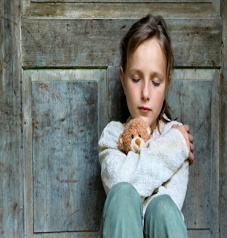 MerkezAdaklıGençKarlıovaKiğıSolhanYayladereYedisuToplamKişi Sayısı545   15927025005779Okul Öncesi  Çocukİlköğretime Devam Eden ÇocukOrtaöğretime Devam Eden ÇocukYüksek Öğretime Devam Eden ÇocukYetişkinTOPLAMKişi Sayısı8448021023779SED oranları442.98 ₺664.47 ₺708.77 ₺797.36 ₺       -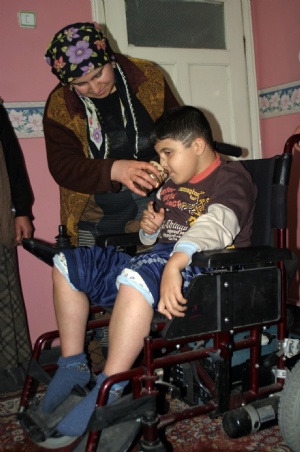 MerkezAdaklıGençKarlıovaKiğıSolhanYayladereYedisuToplamKişi Sayısı16001203603903826484428241 Ocak -31 Aralık Arası Veriler (2016)Çocuk Sayısı ToplamOcak Ayı Doğan Çocuk Sayısı390 Çocuk390Şubat Ayı Doğan Çocuk Sayısı338 Çocuk338Mart Ayı Doğan Çocuk Sayısı426 Çocuk426Nisan Ayı Doğan Çocuk Sayısı403 Çocuk 403Mayıs Ayı Doğan Çocuk Sayısı465 Çocuk 465Haziran Ayı Doğan Çocuk Sayısı436 Çocuk 436Temmuz Ayı Doğan Çocuk Sayısı448 Çocuk448Ağustos Ayı Doğan Çocuk Sayısı515 Çocuk515Eylül Ayı Doğan Çocuk Sayısı469 Çocuk 469Ekim Ayı Doğan Çocuk Sayısı499 Çocuk 499Kasım Ayı Doğan Çocuk Sayısı432 Çocuk 432Aralık Ayı Doğan Çocuk Sayısı402 Çocuk4025223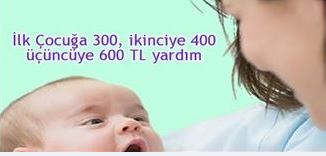 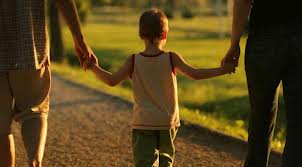 0-3 YaşArası Çocuklar İçin Yapılan Ödeme4-5 YaşArası Çocuklar İçin Yapılan Ödeme6-14 Yaş Arası Çocuklar İçin Yapılan Ödeme15-18 Yaş Arası Çocuklar İçin Yapılan Ödeme19+ Yaş Arası Çocuklar İçin Yapılan ÖdemeKoruyucu Aile SayısıKoruyucu Aile Yanındaki Çocuk SayısıKişi Sayısı1723Bir kişi için verilen Koruyucu Aile oranları421,88 ₺632,82 ₺675,00 ₺717,19 ₺759,38 ₺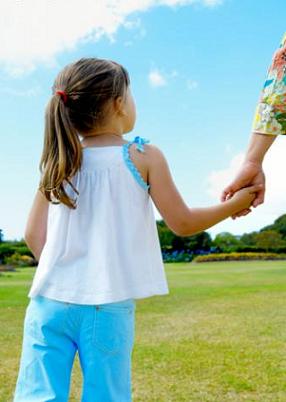 Müdürlüğümüzce 2016 yılında Evlat Edindirme kapsamında 1 çocuk evlat edindirilmiştir.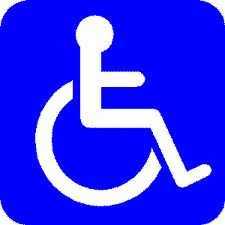 Müdürlüğümüzce 2016 yılında 459 kişiye Engelli Kimlik Kartı verilmiştir.Kuruluş AdıEv SayısıErkekKızToplam Çocuk Sayısı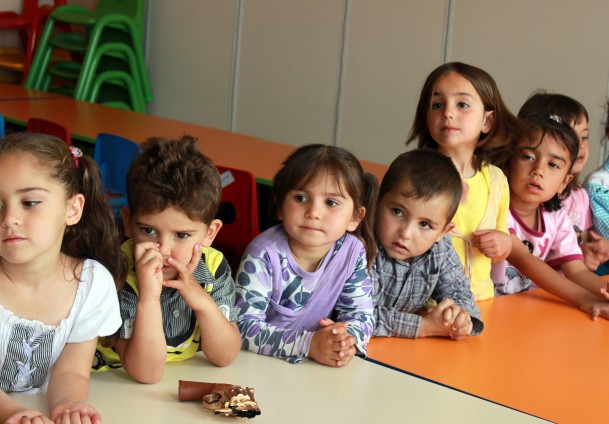 İ.B.S.E. Çoc.Yuv. ve Kız Yetiş. Yur.Müd. 10353265Sevgi Evleri Erk. Yetiş. Yurd. Müd. 442042Çocuk Evi 481321Koruyucu Aile 1714923Toplam 359954151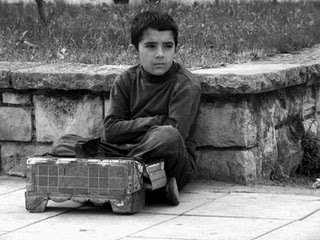 Sokakta Çalıştırılan/ Çalışan Çocuk SayısıAdli İşlem Gören Çocuk SayısıAdli İşlem Gören Çocuk SayısıToplamMağdur ÇocukSuça Sürüklenen Çocuk (SSÇ)20164850116214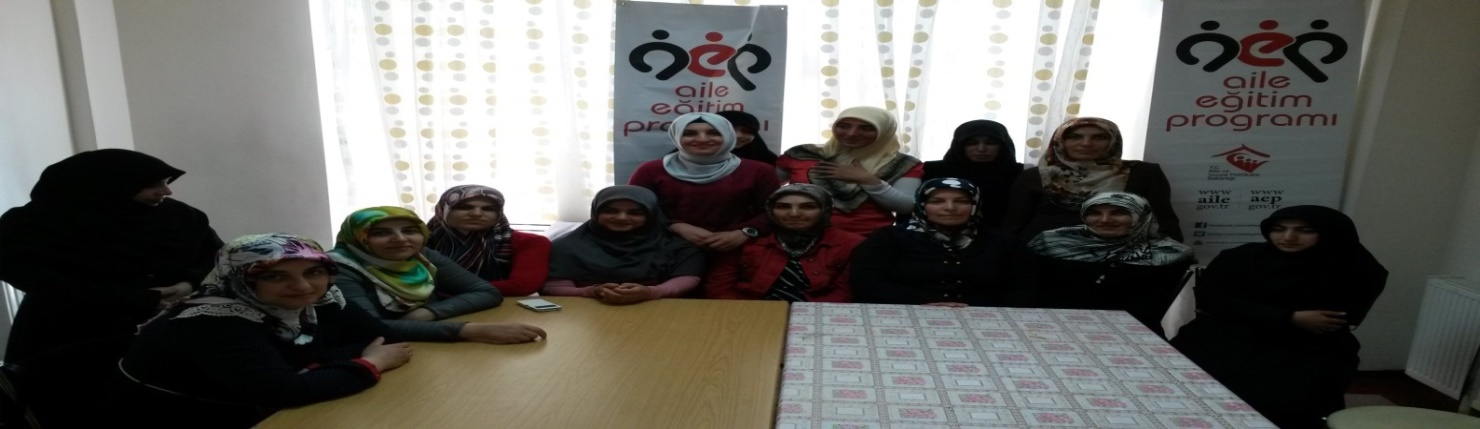 Eğitici Eğitimi Alan Kişi SayısıAile Eğitimi Programı Katılımcı SayısıKöylerMerkezToplam54Aile Eğitimi Programı Katılımcı Sayısı43683 (20 Okul)3683GİDER8.860.842,24PLANLANAN GİDER10.633.010,69İL JANDARMA KOMUTANLIĞISıra NoSÖZLEŞME BEDELİSÖZLEŞME BEDELİAÇIKLAMASıra NoİŞİN ADIMİKTARIYILISÖZLEŞME BEDELİSÖZLEŞME BEDELİAÇIKLAMASıra NoSÖZLEŞME BEDELİSÖZLEŞME BEDELİAÇIKLAMA1Bingöl İl Jandarma Komutanlığı ve Bağlı Birliklerin İhtiyacı için Modüler Beton Bariyer Alımı 1.000.000,00 20161.203.600,00Devam ediyorDevam ediyor2Merkez Yolçatı (12 Mt,)  Ağaçeli (25 Mt.), Atapark (12 Mt.) Jandarma Karakol Komutanlığı  Duvar Yapım İşi  174.000.00 20161.203.600,00Devam ediyorDevam ediyor3Karlıova Yiğitler Jandarma Karakol Komutanlığı (850 mt.Duvar), (3 adet Gözetleme Kulesi), 4 adet Tank Rampası) 174.000.00 20161.135.500,00Devam ediyorDevam ediyor4Genç İlçe Jandarma Komutanlığı 24 Üniteli Uzman Erbaş Misafirhanesi 600.000,00 20164.000.000,00Devem EdiyorDevem Ediyor5Askeri Gazino Müdürlüğü / Lojmanlar Çevre Emniyet Duvar Yapım İşi500.000,00 2017211.500.00Sözleşme AşamasındaSözleşme Aşamasında6Merkez İlçe J.K.lığı, Anıttepe J.Krk.K.lığı Çevre Emniyet Duvarı Yapımı ve Gözetleme Kulası900.000,00 2017539.000,00Sözleşme AşamasındaSözleşme Aşamasında7İl Jandarma Komutanlığına ait (30) Daireli Lojman Baım ve Onarım İşi.101.000,00 201677.178,00Sözleşme AşamasındaSözleşme Aşamasında8Atapark J.Karakol K.omutanlığı  sondaj ENH Yapım İşi142.634,002016159.564,98Sözleşme AşamasındaSözleşme Aşamasında9Kabayel J.Krk.K.lığı İçmesuyu Deposu Yapım İşi.170.000,002016159.564,98Sözleşme AşamasındaSözleşme Aşamasında10Adaklı İlçe Jand.Komutanlığı Su Deposu  Yapım İşi55.000,002016159.564,98Sözleşme AşamasındaSözleşme Aşamasında11Adaklı Doluçay Jand. Krk. Komutanlığı Sondaj Yapım İşi100.000,002017Sözleşme AşamasındaSözleşme Aşamasında12Yayladere Güneşlik Jand. Krk. Komutanlığı Sondaj Yapım İşi40.000,002017Sözleşme AşamasındaSözleşme AşamasındaİL MİLLİ EĞİTİM MÜDÜRLÜĞÜ2017 YILI TEMEL EĞİTİM KURUMLARI  DÖNEM İZLEME RAPORLARIYILI :2017SEKTÖR: BİNGÖL İL MİLLİ EĞİTİM MÜDÜRLÜĞÜ2017 YILI TEMEL EĞİTİM KURUMLARI  DÖNEM İZLEME RAPORLARIYILI :2017SEKTÖR: BİNGÖL İL MİLLİ EĞİTİM MÜDÜRLÜĞÜ2017 YILI TEMEL EĞİTİM KURUMLARI  DÖNEM İZLEME RAPORLARIYILI :2017SEKTÖR: BİNGÖL İL MİLLİ EĞİTİM MÜDÜRLÜĞÜ2017 YILI TEMEL EĞİTİM KURUMLARI  DÖNEM İZLEME RAPORLARIYILI :2017SEKTÖR: BİNGÖL İL MİLLİ EĞİTİM MÜDÜRLÜĞÜ2017 YILI TEMEL EĞİTİM KURUMLARI  DÖNEM İZLEME RAPORLARIYILI :2017SEKTÖR: BİNGÖL İL MİLLİ EĞİTİM MÜDÜRLÜĞÜ2017 YILI TEMEL EĞİTİM KURUMLARI  DÖNEM İZLEME RAPORLARIYILI :2017SEKTÖR: BİNGÖL İL MİLLİ EĞİTİM MÜDÜRLÜĞÜ2017 YILI TEMEL EĞİTİM KURUMLARI  DÖNEM İZLEME RAPORLARIYILI :2017SEKTÖR: BİNGÖL İL MİLLİ EĞİTİM MÜDÜRLÜĞÜ2017 YILI TEMEL EĞİTİM KURUMLARI  DÖNEM İZLEME RAPORLARIYILI :2017SEKTÖR: BİNGÖL İL MİLLİ EĞİTİM MÜDÜRLÜĞÜSıra NoPOROJE PROJE TUTARI KDV DAHİLYILI ÖDENEĞİDÖNEM SONUNA KADARAÇIKLAMASıra NoYERİ  ve  OKULUN ADIKAREKTERİSTİĞİYERİPROJE TUTARI KDV DAHİLYILI ÖDENEĞİNakdi harc . TLAÇIKLAMASıra NoPROJE TUTARI KDV DAHİLYILI ÖDENEĞİNakdi harc . TLAÇIKLAMA1Vali Kurtuluş Şişmantürk Ortaokulu 16 Ek DerslikMERKEZ7.800.000,001.560.000,00İhale çalışmaları devam ediyor275 Yıl İlkokulu16 DerslikMERKEZ7.800.000,001.560.000,00Zemin etüdü ve plankote işleri tamamlanmış olup, proje çalışmaları devam etmektedir3Merkez Ortaokulu 16 DerslikMERKEZ11.500.000,002.300.000,00İhale çalışmaları devam ediyor4Elmalı Köyü İlkokulu 4 DerslikMERKEZ1.900.000,00380.000,00Zemin etüdü ve plankote işleri tamamlanmış olup, proje çalışmaları devam etmektedir5Yelesen Köyü İlkokulu 4 DerslikMERKEZ1.900.000,00380.000,00Zemin etüdü ve plankote işleri tamamlanmış olup, proje çalışmaları devam etmektedir6Karşıyaka Mahallesi Anaokulu 8 DerslikMERKEZ4.700.000,003.258.681,00Zemin etüdü ve plankote işleri tamamlanmış olup, proje çalışmaları devam etmektedir7Şehit Mustafa Gündoğdu İlkokulu16 DerslikMERKEZ7.800.000,001.560.000,00Zemin etüdü ve plankote işleri tamamlanmış olup, proje çalışmaları devam etmektedir8Şehit Mustafa Gündoğdu Ortaokulu Ek Derslik8 Ek DerslikMERKEZ3.300.000,00660.000,00Fizibilite alt yapı çalışmalrı devam etmektedir9Ağaçeli İlkokulu4 Ek DerslikMERKEZ1.900.000,00380.000,00Fizibilite alt yapı çalışmalrı devam etmektedir10Sultan Abdulhamit Han Ortaokulu (Markiz Yapımı)OnarımMERKEZ73.160,0073.160,00İş devam ediyor11Atatürk İlkokulu (Çevre DüzenlenmesiOnarımMERKEZ73.160,0073.160,00İş devam ediyor12Kazım Karabekir İlkokulu ErişilebilirlikOnarımMERKEZ74.340,0074.340,0074.340,00iş bitti13Göltepesi OrtaokuluOnarımMERKEZ220.000,00220.000,00İhale çalışmaları devam ediyor14Ankara Büyek Şehir İlkokuluOnarımMERKEZ135.000,00135.000,00İhale çalışmaları devam ediyor15Yamaç OrtaokuluOnarımMERKEZ85.000,0085.000,00İhale çalışmaları devam ediyor16Ilıcalar YBOOnarımMERKEZ375.000,00375.000,00İhale çalışmaları devam ediyor17Turgut Özal OrtaokuluOnarımMERKEZ310.000,00310.000,00İhale çalışmaları devam ediyor18Yavuz Selim İlkokuluOnarımMERKEZ80.000,0080.000,00İhale çalışmaları devam ediyor19Zübeyde Hanım AnaokuluOnarımMERKEZ200.000,00200.000,00İhale çalışmaları devam ediyor20KARDELEN ANAOKULUDoğalgazMERKEZ42.046,0042.046,00İhale çalışmaları devam ediyor21TURGUT ÖZAL ANA OKULUDoğalgazMERKEZ42.255,0042.255,00İhale çalışmaları devam ediyor22BAL PETEĞİ ANAOKULUDoğalgazMERKEZ41.687,0041.687,00İhale çalışmaları devam ediyor23UYDUKENT ANAOKULUDoğalgazMERKEZ41.535,0041.535,00İhale çalışmaları devam ediyor24KARŞIYAKA ANAOKULUDoğalgazMERKEZ41.529,0041.529,00İhale çalışmaları devam ediyor25ANKARA BÜYÜKŞEHİR BELEDİYESİ İLKOKULUDoğalgazMERKEZ122.188,00122.188,00İhale çalışmaları devam ediyor26İMKB MUSTAFA KEMAL PAŞA İLKOKULUDoğalgazMERKEZ120.656,00120.656,00İhale çalışmaları devam ediyor27İMKB SARAYİÇİ İLKOKULUDoğalgazMERKEZ125.895,00125.895,00İhale çalışmaları devam ediyor28KAZIM KARABEKİR İLK VE ORTAOKULUDoğalgazMERKEZ84.592,0084.592,00İhale çalışmaları devam ediyor29VALİ KURTULUŞ ŞİŞMANTÜRK İLKOKULUDoğalgazMERKEZ65.868,0065.868,00İhale çalışmaları devam ediyor30MİMAR SİNAN İLKOKULUDoğalgazMERKEZ151.953,00151.953,00İhale çalışmaları devam ediyor31GAZİ İLK VE ORTAOKULUDoğalgazMERKEZ195.302,00195.302,00İhale çalışmaları devam ediyor32SULTAN ABDULHAMİT HAN ORTAOKULUDoğalgazMERKEZ117.297,00117.297,00İhale çalışmaları devam ediyor33TURGUT ÖZAL ORTAOKULUDoğalgazMERKEZ151.117,00151.117,00İhale çalışmaları devam ediyor34TOBB CEVDET YILMAZ ORTAOKULUDoğalgazMERKEZ131.466,00131.466,00İhale çalışmaları devam ediyor35ŞEHİT ASTSUBAY MUHAMMED KOŞAN ORTAOKULUDoğalgazMERKEZ193.644,00193.644,00İhale çalışmaları devam ediyor36BİNGÖL MERKEZ İMAM HATİP ORTAOKULUDoğalgazMERKEZ67.051,0067.051,00İhale çalışmaları devam ediyor37Adaklı YBO 4 Ek Derslik ADAKLI3.690.000,002.400.000,00İş devam ediyor38Adaklı Merkez İlkokulu 4 DerslikADAKLI3.690.000,002.400.000,00İş devam ediyor39Adaklı YBO Pansiyon 100 ÖğrenciliADAKLI6.200.000,001.240.000,00Zemin etüdü ve plankote işleri tamamlanmış olup, proje çalışmaları devam etmektedir40Elmadüzü Köyü İlkokulu Lojman2 LojmanADAKLI353.000,00353.000,00İhale çalışmaları devam ediyor41Doğankaya Köyü İlkokulu Lojman2 LojmanADAKLI300.000,00300.000,00İş devam ediyor42Öğretmen Hüseyin Hüsnü Tekışık İlk ve Ortaokulu 16 Ek DerslikKARLIOVA6.500.914,003.600.000,00İş devam ediyor43Karabalçık Köyü İlkokulu 4 Ek DerslikKARLIOVA1.900.000,00380.000,00Zemin etüdü ve plankote işleri tamamlanmış olup, proje çalışmaları devam etmektedir44Karlıca İlkokuluOnarımKARLIOVA25.000,0025.000,00İhale çalışmaları devam ediyor45Kiğı YBO 4 Ek DerslikKİĞI3.750.000,00750.000,00İhale aşamasında46Kiğı Merkez İlkokulu 4 DerslikKİĞI3.750.000,00750.000,00İhale aşamasında47Hazarşah Köyü Eski Yeryeşim İlkokulu4 Ek DerslikSOLHAN3.750.000,002.500.000,00İş devam ediyor48Yeni Mahalle İlkokulu16 DerslikSOLHAN7.250.000,004.000.000,00İş devam ediyor49Yayladere İlkokulu4 Ek DerslikYAYLADERE2.702.200,00776.800,00İş devam ediyor50Yedisu YBO 4 Ek Derslik YEDİSU3.540.000,002.400.000,00İş devam ediyor51Yedisu YBO Pansiyon100 ÖğrenciliYEDİSU6.200.000,001.240.000,00Zemin etüdü ve plankote işleri tamamlanmış olup, proje çalışmaları devam etmektedir52Yedisu Merkez İlkokulu 4 DerslikYEDİSU3.540.000,002.400.000,00İş devam ediyorTOPLAM109.029.695,0040.842.062,0074.340,00Sıra NoPOROJE TOPLAM PROJE TUTARIÖNCEK2018 YILI                        ÖDENEĞİDÖNEM SONUNA KADAR HARCAMATLAÇIKLAMASıra NoYERİ  ve  OKULUN ADIYERİTOPLAM PROJE TUTARIYILLAR2017 YILI2018 YILI                        ÖDENEĞİDÖNEM SONUNA KADAR HARCAMATLAÇIKLAMASıra NoTOPLAM PROJE TUTARIHARCAMAÖDENEĞİ2018 YILI                        ÖDENEĞİDÖNEM SONUNA KADAR HARCAMATLAÇIKLAMA1Anadolu Lisesine Spor Salonu yapımıADAKLI1.163.680,60317.535,11Anadolu Lisesine Spor Salonu yapımı2Öğretmenevi YapımıADAKLI1.557.600,00502.542,531.072.093,00391.958,63Öğretmenevi Yapımı3Teknik ve Endüstri Meslek Lisesi (16 Derslik + 3 Atölye + 200 Öğrencili Pans. + Spor Salonu)MERKEZ13.000.000,00Teknik ve Endüstri Meslek Lisesi (16 Derslik + 3 Atölye + 200 Öğrencili Pans. + Spor Salonu)4Anadolu Lisesi Yapımı 24 Derslik)MERKEZ8.500.000,001.500.000,004.725.000,00Anadolu Lisesi Yapımı 24 Derslik)5Sancak Anadolu Lisesi (12 Derslik)MERKEZ5.000.000,001.000.000,001.125.000,00Sancak Anadolu Lisesi (12 Derslik)6Meslek Eğitimi Merkezi (8 Derslik )MERKEZ4.500.000,00500.000,002.062.000,00Meslek Eğitimi Merkezi (8 Derslik )7Anadolu Lisesi (16 Derslik)MERKEZ7.500.000,00750.000,003.375.000,00Anadolu Lisesi (16 Derslik)815 Temmuz Milli İrade Anadolu İmam Hatip LisesiMERKEZ66.520,0066.520,0015 Temmuz Milli İrade Anadolu İmam Hatip Lisesi9Özel Eğitim İş Uygulama Merekiz OkuluMERKEZ37.083,0037.083,00Özel Eğitim İş Uygulama Merekiz Okulu10Mehmet Akif Ersoy Anadolu Lisesi Çevre DüzenlenmesiMERKEZ142.139,00142.139,00Mehmet Akif Ersoy Anadolu Lisesi Çevre Düzenlenmesi11Mevlana Anadolu Lisesi Onarım ve TBMM Vakfı Fen Lisesi İstinat Duvarı İşiMERKEZ560.291,00560.291,00Mevlana Anadolu Lisesi Onarım ve TBMM Vakfı Fen Lisesi İstinat Duvarı İşi12İMKB Bingöl Anadolu LisesiMERKEZ273.713,00273.713,00İMKB Bingöl Anadolu Lisesi13SELAHADDİN EYYUBI ANADOLU İMAM HATİP LİSESİ MERKEZ241.171,00241.171,00SELAHADDİN EYYUBI ANADOLU İMAM HATİP LİSESİ 14SELAHADDİN EYYUBI ANADOLU İMAM HATİP LİSESİ PANSİYONMERKEZ195.102,00195.102,00SELAHADDİN EYYUBI ANADOLU İMAM HATİP LİSESİ PANSİYON1515 TEMMUZ MİLİ İRADE ANADOLU İMAM HATİP LİSESİMERKEZ126.026,00126.026,0015 TEMMUZ MİLİ İRADE ANADOLU İMAM HATİP LİSESİ16CUMHURİYET KIZ ANADOLU İMAM HATİP LİSESİ  MERKEZ148.322,00148.322,00CUMHURİYET KIZ ANADOLU İMAM HATİP LİSESİ  17CUMHURİYET KIZ ANADOLU İMAM HATİP LİSESİ  PANSİYONUMERKEZ194.333,00194.333,00CUMHURİYET KIZ ANADOLU İMAM HATİP LİSESİ  PANSİYONU18CUMHURİYET KIZ ANADOLU İMAM HATİP LİSESİ LOJMANLARIMERKEZ201.229,00201.229,00CUMHURİYET KIZ ANADOLU İMAM HATİP LİSESİ LOJMANLARI19RABİA HATUN KIZ ANADOLU İMAM HATİP LİSESİ PANSİYONUMERKEZ208.679,00208.679,00RABİA HATUN KIZ ANADOLU İMAM HATİP LİSESİ PANSİYONU20İMKB BİNGÖL ANADOLU LİSESİMERKEZ104.667,00104.667,00İMKB BİNGÖL ANADOLU LİSESİ21İMKB BİNGÖL ANADOLU LİSESİ PANSİYONUMERKEZ92.942,0092.942,00İMKB BİNGÖL ANADOLU LİSESİ PANSİYONU22YUNUS EMRE ANADOLU LİSESİ PANSİYONUMERKEZ142.903,00142.903,00YUNUS EMRE ANADOLU LİSESİ PANSİYONU23YUNUS EMRE ANADOLU LİSESİ MERKEZ120.595,00120.595,00YUNUS EMRE ANADOLU LİSESİ 24ATATÜRK ANADOLU LİSESİ MERKEZ115.579,00115.579,00ATATÜRK ANADOLU LİSESİ 25ATATÜRK ANADOLU LİSESİ PANSİYONUMERKEZ204.784,00204.784,00ATATÜRK ANADOLU LİSESİ PANSİYONU26MEHMET AKİF ERSOY ANADOLU LİSESİMERKEZ133.370,00133.370,00MEHMET AKİF ERSOY ANADOLU LİSESİ27REKABET KURUMU ANADOLU LİSESİMERKEZ171.353,00171.353,00REKABET KURUMU ANADOLU LİSESİ28KARŞIYAKA ANADOLU LİSESİ MERKEZ124.503,00124.503,00KARŞIYAKA ANADOLU LİSESİ 29KARŞIYAKA ANADOLU LİSESİ PANSİYONUMERKEZ106.069,00106.069,00KARŞIYAKA ANADOLU LİSESİ PANSİYONU30TBMM VAKFI BİNGÖL FEN LİSESİ MERKEZ139.698,00139.698,00TBMM VAKFI BİNGÖL FEN LİSESİ 31TBMM VAKFI BİNGÖL FEN LİSESİ PANSİYONUMERKEZ107.838,00107.838,00TBMM VAKFI BİNGÖL FEN LİSESİ PANSİYONU32TBMM VAKFI BİNGÖL FEN LİSESİ LOJMANLARIMERKEZ141.835,00141.835,00TBMM VAKFI BİNGÖL FEN LİSESİ LOJMANLARI33MEVLANA KIZ ANADOLU LİSESİMERKEZ264.006,00264.006,00MEVLANA KIZ ANADOLU LİSESİ34MEVLANA KIZ ANADOLU LİSESİ LOJMANLARIMERKEZ99.997,0099.997,00MEVLANA KIZ ANADOLU LİSESİ LOJMANLARI35BİNGÖL MESLEKİ VE TEKNİK ANADOLU LİSESİ (EML)MERKEZ158.904,00158.904,00BİNGÖL MESLEKİ VE TEKNİK ANADOLU LİSESİ (EML)36BİNGÖL MESLEKİ VE TEKNİK ANADOLU LİSESİ (EML) PANSİYONUMERKEZ227.603,00227.603,00BİNGÖL MESLEKİ VE TEKNİK ANADOLU LİSESİ (EML) PANSİYONU37BİNGÖL MESLEKİ VE TEKNİK ANADOLU LİSESİ (EML) ELKT.ATÖLYESİMERKEZ202.126,00202.126,00BİNGÖL MESLEKİ VE TEKNİK ANADOLU LİSESİ (EML) ELKT.ATÖLYESİ38BİNGÖL MESLEKİ VE TEKNİK ANADOLU LİSESİ (EML) LOJMANLARIMERKEZ98.475,0098.475,00BİNGÖL MESLEKİ VE TEKNİK ANADOLU LİSESİ (EML) LOJMANLARI39SARAY MESLEKİ VE TEKNİK ANADOLU LİSESİ MERKEZ112.892,00112.892,00SARAY MESLEKİ VE TEKNİK ANADOLU LİSESİ 40SARAY MESLEKİ VE TEKNİK ANADOLU LİSESİ PANSİYONMERKEZ189.127,00189.127,00SARAY MESLEKİ VE TEKNİK ANADOLU LİSESİ PANSİYON41KARŞIYAKA MESLEKİ VE TEKNİK ANADOLU LİSESİ PANSİYONUMERKEZ148.627,00148.627,00KARŞIYAKA MESLEKİ VE TEKNİK ANADOLU LİSESİ PANSİYONU42KARŞIYAKA MESLEKİ VE TEKNİK ANADOLU LİSESİMERKEZ148.265,00148.265,00KARŞIYAKA MESLEKİ VE TEKNİK ANADOLU LİSESİ43BİNGÖL ÖZEL EĞİTİM İŞ UYGULAMA MERKEZİ(1-2 KADEME)MERKEZ68.796,0068.796,00BİNGÖL ÖZEL EĞİTİM İŞ UYGULAMA MERKEZİ(1-2 KADEME)44ÖĞRETMENEVİ VE AKŞAM SANAT OKULUMERKEZ166.496,00166.496,00ÖĞRETMENEVİ VE AKŞAM SANAT OKULU45Meslek ve Teknik Lisesi Yapımı (12 Derslik) GENÇ4.900.000,001.300.000,001.300.000,00Meslek ve Teknik Lisesi Yapımı (12 Derslik) 46Meslek ve Teknik Lisesi Yapımı (16 Derslik) KARLIOVA7.000.000,002.975.000,00Meslek ve Teknik Lisesi Yapımı (16 Derslik) 47Anadolu İmam Hatip Lisesi Spor Salonu YapımıKARLIOVA1.500.000,00525.000,00Anadolu İmam Hatip Lisesi Spor Salonu Yapımı48Mesleki ve Teknik Lise (Farabi Sağlık Meslek Lisesi 12 derslik)SOLHAN5.000.000,001.926.000,00Mesleki ve Teknik Lise (Farabi Sağlık Meslek Lisesi 12 derslik)49Öğretmenevi Yapımı (50 Yataklı)KİĞI6.500.000,00650.000,003.700.000,00Öğretmenevi Yapımı (50 Yataklı)TOPLAM72.107.338,60820.077,6418.184.151,0016.287.000,00391.958,63TOPLAMİdare AdıBİNGÖL İL GIDA TARIM VE HAYVANCILIK MÜDÜRLÜĞÜBİNGÖL İL GIDA TARIM VE HAYVANCILIK MÜDÜRLÜĞÜAmaçEkonomik koşulların ve ödenek durumunun dikkate alınmak suretiyle stratejik planın “Stratejik amaç, hedef ve faaliyetler” başlığı  “Ekonomik işler ve hizmetler alt başlığı altındaki “kırsal kalkınmanın hızlandırılması amacıyla tarım sektörünün desteklenmesi.Ekonomik koşulların ve ödenek durumunun dikkate alınmak suretiyle stratejik planın “Stratejik amaç, hedef ve faaliyetler” başlığı  “Ekonomik işler ve hizmetler alt başlığı altındaki “kırsal kalkınmanın hızlandırılması amacıyla tarım sektörünün desteklenmesi.HedefHAYVANSAL ÜRETİMİN GELİŞTİRİLMESİHAYVANSAL ÜRETİMİN GELİŞTİRİLMESİPerformans HedefiHAYVANSAL ÜRETİMİN GELİŞTİRİLMESİHAYVANSAL ÜRETİMİN GELİŞTİRİLMESİAçıklama: Projenin amacı İlimizde hayvancılığın geliştirilmesi, hayvansal üretimin arttırılması ve kayıt altına alınması, hayvan hastalık ve zararlıları ile mücadele edilerek daha sağlıklı hayvanlar yetiştirilmesi, hayvansal üretimin ekonomik olmasını ve rekabet gücünün artırılmasını sağlamaktır. Açıklama: Projenin amacı İlimizde hayvancılığın geliştirilmesi, hayvansal üretimin arttırılması ve kayıt altına alınması, hayvan hastalık ve zararlıları ile mücadele edilerek daha sağlıklı hayvanlar yetiştirilmesi, hayvansal üretimin ekonomik olmasını ve rekabet gücünün artırılmasını sağlamaktır. Açıklama: Projenin amacı İlimizde hayvancılığın geliştirilmesi, hayvansal üretimin arttırılması ve kayıt altına alınması, hayvan hastalık ve zararlıları ile mücadele edilerek daha sağlıklı hayvanlar yetiştirilmesi, hayvansal üretimin ekonomik olmasını ve rekabet gücünün artırılmasını sağlamaktır. 1Büyükbaş ve Küçükbaş Hayvan Kulak Küpesi Uygulama Projesi80.000Açıklama: İlimiz Merkez ve İlçelerinde Büyükbaş ve küçükbaş hayvanların kayıt altına alınarak güncelleme çalışmalarının sağlanması amacıyla 2017 yılı içerisinde Büyükbaş Hayvanlarda kullanılmak üzere 80.000 çift Büyükbaş hayvan kulak küpesinin alımı yapılmıştır. 80.000 çift Büyükbaş hayvan küpesi için 56.640 TL ödenek kullanılmıştır.Açıklama: İlimiz Merkez ve İlçelerinde Büyükbaş ve küçükbaş hayvanların kayıt altına alınarak güncelleme çalışmalarının sağlanması amacıyla 2017 yılı içerisinde Büyükbaş Hayvanlarda kullanılmak üzere 80.000 çift Büyükbaş hayvan kulak küpesinin alımı yapılmıştır. 80.000 çift Büyükbaş hayvan küpesi için 56.640 TL ödenek kullanılmıştır.Açıklama: İlimiz Merkez ve İlçelerinde Büyükbaş ve küçükbaş hayvanların kayıt altına alınarak güncelleme çalışmalarının sağlanması amacıyla 2017 yılı içerisinde Büyükbaş Hayvanlarda kullanılmak üzere 80.000 çift Büyükbaş hayvan kulak küpesinin alımı yapılmıştır. 80.000 çift Büyükbaş hayvan küpesi için 56.640 TL ödenek kullanılmıştır.2Salgın ve Bulaşıcı Hayvan Hastalıkları (Sığırların Nodüler Ekzantemi Aşısı  ve Kuduz Aşısı Uygulama Projesi)80.000 Doz Çiçek Aşısı  3.000 Kuduz AşısıAçıklama: Ülkemizde son yıllarda görülmeye başlanan ve sığırların yumrulu deri hastalığı olarak bilinen Sığırlarda Nodüler Egzantem hastalığının tek korunma yolu aşılamadır. Bunun için ilimiz ihtiyacı olan 4.000 şişe (100.000 Doz) LSD (Sığırlarda Nodüler Egzantem) alınarak uygulanmıştır. Ayrıca kuduz hastalığının görüldüğü mihraktaki büyükbaş ve küçükbaş hayvanların kuzuz aşısı ile aşılanması için ihtiyacı duyulan 3.000 şişe (3.000) doz kuduz aşısı alınmıştır. Aşılar için 86.918 TL ödenek kullanılmıştır.Açıklama: Ülkemizde son yıllarda görülmeye başlanan ve sığırların yumrulu deri hastalığı olarak bilinen Sığırlarda Nodüler Egzantem hastalığının tek korunma yolu aşılamadır. Bunun için ilimiz ihtiyacı olan 4.000 şişe (100.000 Doz) LSD (Sığırlarda Nodüler Egzantem) alınarak uygulanmıştır. Ayrıca kuduz hastalığının görüldüğü mihraktaki büyükbaş ve küçükbaş hayvanların kuzuz aşısı ile aşılanması için ihtiyacı duyulan 3.000 şişe (3.000) doz kuduz aşısı alınmıştır. Aşılar için 86.918 TL ödenek kullanılmıştır.Açıklama: Ülkemizde son yıllarda görülmeye başlanan ve sığırların yumrulu deri hastalığı olarak bilinen Sığırlarda Nodüler Egzantem hastalığının tek korunma yolu aşılamadır. Bunun için ilimiz ihtiyacı olan 4.000 şişe (100.000 Doz) LSD (Sığırlarda Nodüler Egzantem) alınarak uygulanmıştır. Ayrıca kuduz hastalığının görüldüğü mihraktaki büyükbaş ve küçükbaş hayvanların kuzuz aşısı ile aşılanması için ihtiyacı duyulan 3.000 şişe (3.000) doz kuduz aşısı alınmıştır. Aşılar için 86.918 TL ödenek kullanılmıştır.FaaliyetlerFaaliyetler2017 Yılı İçin Ayrılan Bütçe (TL)2017 Yılı İçin Ayrılan Bütçe (TL)2017 Yılı İçin Ayrılan Bütçe (TL)FaaliyetlerFaaliyetlerBütçe  Yetiştirici  Katkı payı:    %30HARCAMA1Büyükbaş ve Küçükbaş Hayvan Kulak Küpesi Uygulama Projesi 60.000-56.6402Salgın ve Bulaşıcı Hayvan Hastalıkları (Sığırların Nodüler Ekzantemi ve Kuduz Aşısı) Uygulama projesi90.200-86.9183Bingöl İli Arıcılığı geliştirme projesiGenel ToplamGenel Toplam150.000143.558İdare Adıİdare AdıBİNGÖL İL GIDA TARIM VE HAYVANCILIK MÜDÜRLÜĞÜBİNGÖL İL GIDA TARIM VE HAYVANCILIK MÜDÜRLÜĞÜAmaçAmaçEkonomik koşulların ve ödenek durumunun dikkate alınmak suretiyle stratejik planın “Stratejik amaç, hedef ve faaliyetler” başlığı  “Ekonomik işler ve hizmetler alt başlığı altındaki “kırsal kalkınmanın hızlandırılması amacıyla tarım sektörünün desteklenmesi.Ekonomik koşulların ve ödenek durumunun dikkate alınmak suretiyle stratejik planın “Stratejik amaç, hedef ve faaliyetler” başlığı  “Ekonomik işler ve hizmetler alt başlığı altındaki “kırsal kalkınmanın hızlandırılması amacıyla tarım sektörünün desteklenmesi.HedefHedefBİTKİSEL ÜRETİMİN GELİŞTİRİLMESİBİTKİSEL ÜRETİMİN GELİŞTİRİLMESİPerformans HedefiPerformans HedefiBİTKİSEL ÜRETİMİN GELİŞTİRİLMESİBİTKİSEL ÜRETİMİN GELİŞTİRİLMESİAçıklama: İlimizin ihtiyaçlarına cevap verecek miktarda ve kalitede ürünün istenilen yer ve zamanda pazara sunulabilmesi, sektörde hizmet verenlerin sosyo-ekonomik koşullarının iyileştirilerek refah düzeylerinin yükseltilmesi, doğal koşullara bağımlılığın azaltılması, birim alandan alınan verimin artırılması, üretim alanlarının ve girdilerin rasyonel kullanımının sağlanması, mekanizasyonun geliştirilmesi, tarımsal sanayinin ihtiyacı olan hammaddenin üretilmesi, dolayısıyla pazara hareketlilik kazandırılarak üretici gelirinin ve kırsal alandaki istihdamın artırılması amaçlanmaktadır.Açıklama: İlimizin ihtiyaçlarına cevap verecek miktarda ve kalitede ürünün istenilen yer ve zamanda pazara sunulabilmesi, sektörde hizmet verenlerin sosyo-ekonomik koşullarının iyileştirilerek refah düzeylerinin yükseltilmesi, doğal koşullara bağımlılığın azaltılması, birim alandan alınan verimin artırılması, üretim alanlarının ve girdilerin rasyonel kullanımının sağlanması, mekanizasyonun geliştirilmesi, tarımsal sanayinin ihtiyacı olan hammaddenin üretilmesi, dolayısıyla pazara hareketlilik kazandırılarak üretici gelirinin ve kırsal alandaki istihdamın artırılması amaçlanmaktadır.Açıklama: İlimizin ihtiyaçlarına cevap verecek miktarda ve kalitede ürünün istenilen yer ve zamanda pazara sunulabilmesi, sektörde hizmet verenlerin sosyo-ekonomik koşullarının iyileştirilerek refah düzeylerinin yükseltilmesi, doğal koşullara bağımlılığın azaltılması, birim alandan alınan verimin artırılması, üretim alanlarının ve girdilerin rasyonel kullanımının sağlanması, mekanizasyonun geliştirilmesi, tarımsal sanayinin ihtiyacı olan hammaddenin üretilmesi, dolayısıyla pazara hareketlilik kazandırılarak üretici gelirinin ve kırsal alandaki istihdamın artırılması amaçlanmaktadır.Açıklama: İlimizin ihtiyaçlarına cevap verecek miktarda ve kalitede ürünün istenilen yer ve zamanda pazara sunulabilmesi, sektörde hizmet verenlerin sosyo-ekonomik koşullarının iyileştirilerek refah düzeylerinin yükseltilmesi, doğal koşullara bağımlılığın azaltılması, birim alandan alınan verimin artırılması, üretim alanlarının ve girdilerin rasyonel kullanımının sağlanması, mekanizasyonun geliştirilmesi, tarımsal sanayinin ihtiyacı olan hammaddenin üretilmesi, dolayısıyla pazara hareketlilik kazandırılarak üretici gelirinin ve kırsal alandaki istihdamın artırılması amaçlanmaktadır.PERFORMANS GÖSTERGELERİPERFORMANS GÖSTERGELERİPERFORMANS GÖSTERGELERİ2016 YILIKapama Meyve Bahçesi Tesisi ProjesiKapama Meyve Bahçesi Tesisi Projesi20.000  adet  Aşılı Ceviz Fidan (17.00 TL)Açıklama: Açıklama: İlimizin iklimi ve coğrafik yapısı ceviz yetiştiriciliği açısından uygun olduğundan İlimiz Merkez ve İlçelerinde meyveciliği geliştirmek, istihdamı arttırmak ve çiftçi gelirlerine katkı sağlamak amacıyla 5 dekar ve üzeri alanda 30 adet Kapama Ceviz Bahçesi (Bahçe etrafının elek tel örgü ile çevrilmesi ve fidan temini) kurulacaktır. Bu kapsamda 14.000 adet aşılı ceviz fidanı 238.026 TL kaynak kullanılarak alınmış ve dağıtımı yapılmış, ihtiyaç duyulan 6.000 adet aşılı ceviz fidanı için 102.000 TL ek ödenek talep edilmiş, onaylanması beklenmektedir. Bunun yanında 10.200 metre galvanizli tel, 2550 kg gergi teli, 330 kg bağlama teli, 4080 adet köşebent demir olmak üzere 132.438 TL bütçe kullanılarak bahçe ihata malzemeleri alınmıştır. Toplamda 370.464 TL ödenek kullanılmıştır..Açıklama: Açıklama: İlimizin iklimi ve coğrafik yapısı ceviz yetiştiriciliği açısından uygun olduğundan İlimiz Merkez ve İlçelerinde meyveciliği geliştirmek, istihdamı arttırmak ve çiftçi gelirlerine katkı sağlamak amacıyla 5 dekar ve üzeri alanda 30 adet Kapama Ceviz Bahçesi (Bahçe etrafının elek tel örgü ile çevrilmesi ve fidan temini) kurulacaktır. Bu kapsamda 14.000 adet aşılı ceviz fidanı 238.026 TL kaynak kullanılarak alınmış ve dağıtımı yapılmış, ihtiyaç duyulan 6.000 adet aşılı ceviz fidanı için 102.000 TL ek ödenek talep edilmiş, onaylanması beklenmektedir. Bunun yanında 10.200 metre galvanizli tel, 2550 kg gergi teli, 330 kg bağlama teli, 4080 adet köşebent demir olmak üzere 132.438 TL bütçe kullanılarak bahçe ihata malzemeleri alınmıştır. Toplamda 370.464 TL ödenek kullanılmıştır..Açıklama: Açıklama: İlimizin iklimi ve coğrafik yapısı ceviz yetiştiriciliği açısından uygun olduğundan İlimiz Merkez ve İlçelerinde meyveciliği geliştirmek, istihdamı arttırmak ve çiftçi gelirlerine katkı sağlamak amacıyla 5 dekar ve üzeri alanda 30 adet Kapama Ceviz Bahçesi (Bahçe etrafının elek tel örgü ile çevrilmesi ve fidan temini) kurulacaktır. Bu kapsamda 14.000 adet aşılı ceviz fidanı 238.026 TL kaynak kullanılarak alınmış ve dağıtımı yapılmış, ihtiyaç duyulan 6.000 adet aşılı ceviz fidanı için 102.000 TL ek ödenek talep edilmiş, onaylanması beklenmektedir. Bunun yanında 10.200 metre galvanizli tel, 2550 kg gergi teli, 330 kg bağlama teli, 4080 adet köşebent demir olmak üzere 132.438 TL bütçe kullanılarak bahçe ihata malzemeleri alınmıştır. Toplamda 370.464 TL ödenek kullanılmıştır..Açıklama: Açıklama: İlimizin iklimi ve coğrafik yapısı ceviz yetiştiriciliği açısından uygun olduğundan İlimiz Merkez ve İlçelerinde meyveciliği geliştirmek, istihdamı arttırmak ve çiftçi gelirlerine katkı sağlamak amacıyla 5 dekar ve üzeri alanda 30 adet Kapama Ceviz Bahçesi (Bahçe etrafının elek tel örgü ile çevrilmesi ve fidan temini) kurulacaktır. Bu kapsamda 14.000 adet aşılı ceviz fidanı 238.026 TL kaynak kullanılarak alınmış ve dağıtımı yapılmış, ihtiyaç duyulan 6.000 adet aşılı ceviz fidanı için 102.000 TL ek ödenek talep edilmiş, onaylanması beklenmektedir. Bunun yanında 10.200 metre galvanizli tel, 2550 kg gergi teli, 330 kg bağlama teli, 4080 adet köşebent demir olmak üzere 132.438 TL bütçe kullanılarak bahçe ihata malzemeleri alınmıştır. Toplamda 370.464 TL ödenek kullanılmıştır..      Faaliyetler2016 Yılı İçin Ayrılan Bütçe (TL)2016 Yılı İçin Ayrılan Bütçe (TL)2016 Yılı İçin Ayrılan Bütçe (TL)HARCAMA      FaaliyetlerBütçe (TL)Çiftçi katkı Payı %30Toplam (TL)HARCAMAKapama Meyve Bahçesi Tesisi Projesi (6.000 Ceviz Fidanı için 102.000 Tl Ek Bütçe Ayrılmıştır)278.194119.226       (%30)397.420370.646Yem Bitkilerini Geliştirme Projesi69.95069.950(%50)139.900123.040Genel Toplam348.144189.176537.320493.686